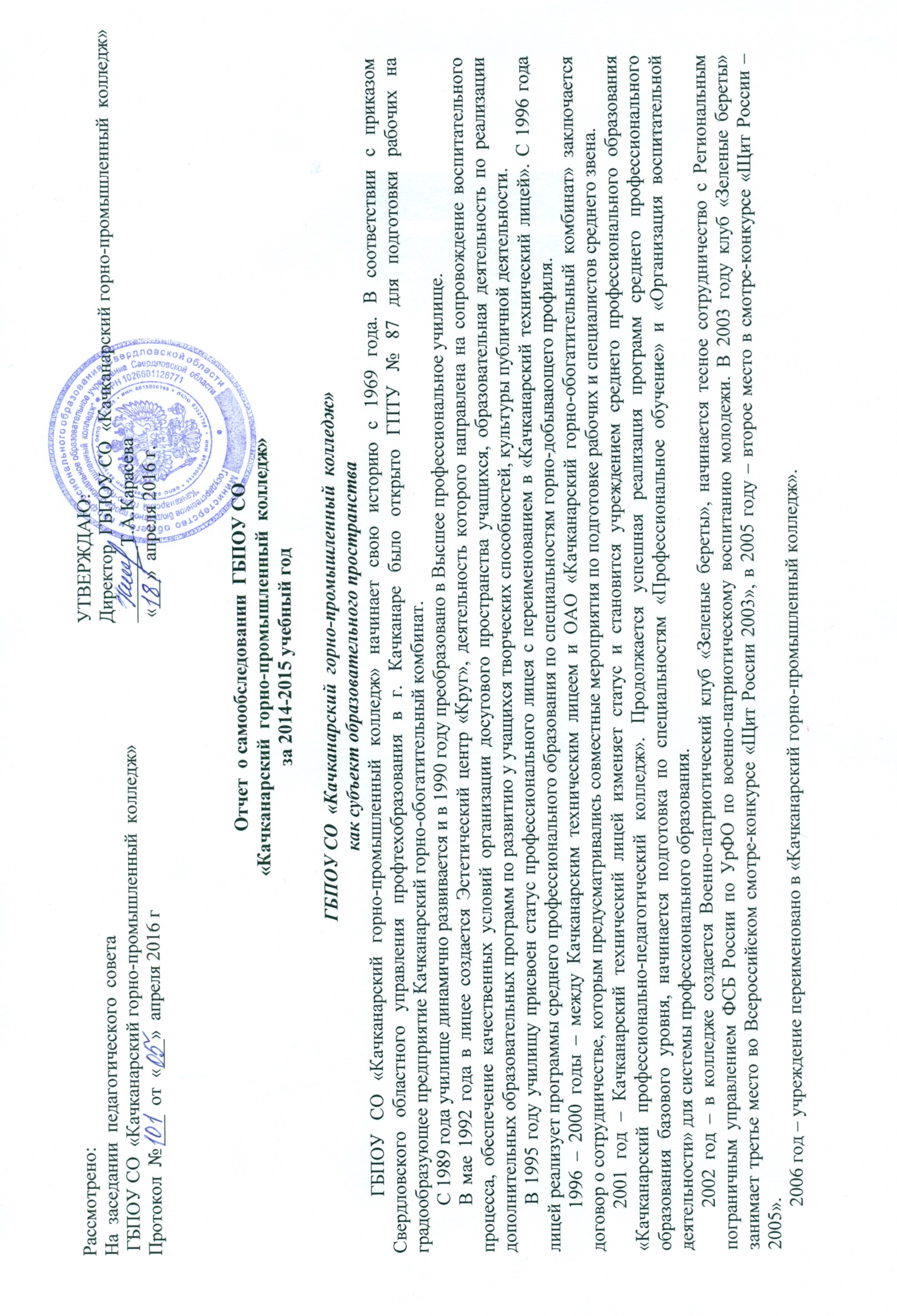 В связи с процессами реструктуризации сети учреждений профессионального образования Свердловской области, в 2007 году к колледжу присоединены  Качканарское профессиональное училище с отделением «Кадетская школа-интернат» и Центр образования «Урал».           В настоящее время в  структуре колледжа функционируют отделения: кадетская  школа – интернат, отделение среднего  профессионального образования, вечернее отделение профессиональной подготовки.В Качканарском  горно-промышленном  колледже реализуются:- образовательные  программы  общего  образования (Кадетская школа-интернат):- основное    образование (5-9 класс)- среднее  образования (10-11 класс);- основные образовательные программы среднего  профессионального  образования;-  программы  профессиональной  подготовки.1. Система управления:1.1. Тип организации, учредитель, сведения о лицензии на осуществление образовательной деятельности, о государственной аккредитации образовательной деятельности1.2. Органы государственно-общественного управления и самоуправления1.3. Структура управления, согласованная учредителем        Структура и система управления Колледжем строится в соответствии с Уставом для реализации основной цели создания и деятельности Колледжа.                  Управление  строится на принципе сочетания единоначалия и самоуправления. В колледже существует три уровня управления: - административный (директор, заместители директора, руководители структурных подразделений); - коллегиальный (общее собрание работников и представителей обучающихся, Совет  колледжа, Педагогический совет, методический совет, приемная комиссия, стипендиальная комиссия, Государственная аттестационная комиссия, кафедральные объединения); - представительный (Совет колледжа, Студенческий совет, Совет общежития, Профсоюзный комитет преподавателей и сотрудников, Профсоюзный комитет студентов).        Директор осуществляет оперативное руководство Колледжем. Директор назначается Учредителем. Директор несет ответственность за подготовку высококвалифицированных специалистов, осуществляет руководство образовательной, научной, воспитательной работой и организационно-хозяйственной деятельностью Колледжа, исполнение законодательства Российской Федерации, реализацию решений органов государственной власти и, в части обеспечения и выполнения указанных задач, осуществляет функции представителя Учредителя в Колледже. Непосредственно директору подчиняются следующие отделы Колледжа: бухгалтерия, отдел делопроизводства, отдел кадров.          К  категории руководства  Колледжа относятся:- заместитель  директора по  учебно-производственной работе - заместитель директора по учебно-воспитательной работе- заместитель директора по кадетской  школе-интернат- руководитель административно-хозяйственной службы.            Разработаны алгоритмы управленческой деятельности, позволяющие делегировать    часть полномочий первого руководителя руководителями второго уровня.  Существующая система управления Колледжа соответствует требованиям законодательства РФ, предъявляемым к образовательной организации,  и обеспечивает выполнение требований к организации работы по подготовке квалифицированных специалистов среднего профессионального образования.2. Содержание и качество подготовки обучающихся2.1. Контингент обучающихся по основным образовательным программам2.2. Результаты успеваемости  обучающихся по программам среднего профессионального образования  (2014-2015 учебный год)2.3. Показатели образовательной деятельности2.4. Государственная итоговая аттестация по основным программам среднего профессионального образования:2.4.1. Программы подготовки квалифицированных рабочих и служащих:Итоги выполнения практической квалификационной работы:Итоги защиты письменной экзаменационной работы:2.4.2. Программы подготовки специалистов среднего звена (результаты защиты дипломной работы)Итоги  государственной итоговой аттестации выпускников (сводная таблица)3. Организация  образовательного  процесса3.1. Прием абитуриентов1 . Программы подготовки квалифицированных рабочих, служащих2. Программы подготовки специалистов среднего звена3.2. Реализуемые основные образовательные программы3.3. Сведения о контингенте обучающихся* выбыло: в том числе – отчислены по инициативе обучающегося ___23____; отчислены по инициативе колледжа ___12___; отчислены по обстоятельствам не зависящим от воли обучающегося или колледжа ___2_____.** прибыло: в том числе – восстановлены на обучение ____2_____; приняты переводом из другого ОУ ____0_____.3.4. Дополнительные  платные  образовательные  услуги Основные программы профессионального обучения, дополнительные образовательные программы3.5. Воспитательная и внеаудиторная работа с обучающимися3.5.1. Профессиональное  отделение          В современном обществе образовательная среда рассматривается как часть социокультурной среды, поэтому процесс образования и воспитания необходимо строить на основе самоопределения личности в морально-нравственных ценностях, жизненных целях, содержании культуры. В колледже воспитательный процесс предусматривает включенность обучающихся в разнообразные профессиональные и социально-культурные практики, дающие опыт профессиональной деятельности на основе нравственных идеалов, социальных ролей, поведенческих моделей, - обучающиеся не готовятся к профессиональной деятельности, а уже решают значимые социальные и профессиональные задачи, актуализируют получаемые знания и формируемые умения, приобретают необходимый практический опыт.         Воспитательный процесс осуществляется через:- деятельность студенческого совета, активы учебных групп, старост групп, родителей студентов, волонтерское движение;- спортивно-оздоровительную работу и пропаганду ведения ЗОЖ;- военно-патриотическую работу;- предупредительно-профилактическую работу;- культурно – просветительскую работу и организацию досуга.        Каждое из перечисленных направлений является важным, так как человек проявляется и развивается в деятельности, в конкретных делах. Студенческая жизнь в колледже разнообразна и интересна. Это и учеба, и яркие общественные события, праздники, конкурсы, научно-практические конференции, соревнования, фестивали и занятия в спортивных секциях и творческих коллективах.В  колледже осуществляет свою деятельность туристическая секция, военно-патриотический клуб «Зеленые береты», Эстетический центр «Круг», кружки и творческие объединения, что позволяет студентам с пользой проводить свободное от учебы время. Сводная таблица  занятости обучающихся в кружках, секциях                 Так как сфера дополнительного образования представляет большие возможности для стимулирования творческой активности студенческих коллективов, для удовлетворения личных предпочтений, для самоопределения и самореализации студента, то мероприятий достаточно много, они разноплановы по формам и методам, по месту и времени проведения: традиционные и новые, на уровне колледжа и на уровне города.                Значимыми и актуальными являются традиционные заседания в наших клубах «Техническое и профессиональное обозрение» и «Культурная революция». На протяжении всего учебного года группы готовят интересные и актуальные для современных подростков темы – о культуре общения, о природе, о маме, о праздниках и т.п. Рассматриваются новинки и новости о своих специальностях, приглашаются интересные люди, профессионалы, выпускники. Общение происходит как на сцене, так и после программы в зале с общественным обсуждением заявленной темы. Ребята и педагоги рассуждают, высказывают свое мнение, дискутируют, комментируют и даже рекомендуют интересные темы и подходы для следующих встреч.Тематика проведенных заседаний клубов «Техническое и профессиональное обозрение» и «Культурная революция»в 2014 – 2015 учебном году                      Для обучающихся и педагогов участниками Эстетического центра «Круг» на протяжении всего учебного года традиционно проводятся такие  мероприятия, как: «Привет, первокурсник или День знаний», «Осенины», «День Учителя», фестиваль «Созвездие», новогодние программы, вечер встречи выпускников, праздничный концерт к Дню учителя и дню пожилого человека, праздничный концерт к Дню защитника Отечества, праздничный концерт к Международному женскому дню, программы  и конкурсы «Стань звездой» и «Леди против джентльменов», «День святого Валентина», конкурс чтецов, выпускной вечер, программы с участием педагогов и много других мероприятий.           Практикуется организация предметных, спортивных олимпиад, конкурсов профессионального мастерства, выставок декоративно-прикладного т технического творчества. Привлечение к ним обучающихся не только в качестве участников, но и болельщиков, зрителей, организаторов, помогает удовлетворить потребность обучающихся в общении, организует их активность в социуме, значительно ограничивая риск мотивации на асоциальное поведение.    	За последние три года наблюдается динамика увеличения занятости студентов, занимающихся спортом, художественной самодеятельностью. Колледж принимает активное участие в городских, окружных соревнованиях по различным видам спорта, олимпиадах, конкурсах и фестивалях различной тематики.Перечень проведенных культурно-массовых мероприятий за 2014-2015 учебный годПриоритетным в социально-педагогической деятельности колледжа является воспитание гражданственности и патриотизма подрастающего поколения. Мы считаем, что патриотическое воспитание – это систематическая и целенаправленная деятельность по формированию у молодежи высокого патриотического сознания, чувства верности своему Отечеству, готовности к выполнению гражданского долга и конституционных обязанностей по защите интересов Родины.В колледже стало традицией проведение военно-спортивных праздников и конкурсов, посвященных Дню защитника Отечества. Цель этих мероприятий воспитание патриотизма и гражданственности, гордости за Вооруженные Силы и страну, возрождение военно-патриотической работы и повышение уровня подготовленности студентов к защите Отечества.Так, ежегодно проводятся соревнования среди студентов 1-3 курсов: слеты «Выживи в условиях ЧС», «Марш бросок», «Диверсант», «Отработка навыков поведения в экстремальных условиях»,  «Готов к труду и обороне», «Силовое многоборье», «Славянские забавы», «Великая Русь», «Веселые старты», ежегодный конкурс «Туриада», «А, ну-ка, парни», «А, ну-ка, девушки», в  программу которых входят: подтягивание, военизированная эстафета, викторина по основам военной службы, медицинский минимум, конкурс капитанов и многое др. В рамках Месячника гражданско-патриотического воспитания проводятся классные часы-встречи с воинами локальных войн, ветеранами ВОВ: «Память поколений», «Готов служить России», «Несокрушимая и легендарная».Перечень проведенных мероприятий спортивно-патриотического направления (В период с января по июль)Перечень проведенных мероприятий спортивно-патриотического направления    (В период с сентября по декабрь)          Эффективным инструментом гражданско-патриотического воспитания также является создание условий для развития волонтерского движения. В колледже организована работа молодежного добровольческого волонтерского движения «Доброе сердце», пропагандирующего здоровый образ жизни среди подрастающего поколения и студенческой молодежи.  Студенты проводят мероприятия и акции: «Мы выбираем жизнь», « Кто не курит и не пьет….», «Поможем друг другу», «Мы – против наркотиков!», «Помоги ветерану», «Георгиевская ленточка», «Нас позвали – мы пришли». Студенты-волонтеры проводят социологический опрос среди студентов техникума о смысле жизни, занятости в свободное время, здоровом образе жизни и т.д.           В колледже также уделяется большое внимание развитию и продвижению молодежных инициатив в целом. Воспитанию социально активного молодого поколения и становлению молодежи как созидательной силы общества способствует деятельность органов самоуправления.  Система студенческого самоуправления включает: студенческую организацию, студенческий совет общежития и самоуправление в группах. Необходимость ученического самоуправления очевидна и обоснована, направлена на четкую организацию учебно-воспитательного процесса и решение проблем студентов колледжа каждого в отдельности.            Приоритетными направлениями системы студенческого самоуправления являются: работа по улучшению жилищно-бытовых условий проживания студентов в общежитии, повышение мотивации к освоению своей специальности, организация досуга студентов,  проведение культурно-просветительных мероприятий, проведение профилактической работы. Заместитель председателя студенческого совета колледжа Мишарин Семен общим голосованием студентов колледжа избран в депутаты городской молодежной организации.            Приоритетной целью модернизации образования в целом является обеспечение его высокого качества, которое не сводится только к обученности обучающихся, набору знаний и навыков, но связывается с воспитанием, понятием “качества жизни”, раскрывающимся через такие категории, как “здоровье”, “социальное благополучие”, “самореализация”, “защищенность”. Поэтому в колледже складывается особая система поддержки и помощи студенту в учебно-воспитательном процессе – социально – педагогическое сопровождение.             С целью предупреждения правонарушений, бродяжничества, беспризорности, девиантного поведения учащихся, семейного неблагополучия, правового  просвещения участников образовательного процесса, активизации совместной деятельности колледжа и субъектов системы профилактики профилактическая работа ведется в 4 направлениях:                         - профилактическая работа с обучающимся;                        - профилактическая работа с семьей;                        - правовое просвещение;                         - взаимодействие с субъектами системы профилактики.                  Профилактика отклоняющегося поведения является наиболее гуманным и эффективным способом решения проблемы отклоняющего поведения молодежи.Основным видом профилактики, осуществляемой педагогическим коллективом колледжа, является первичная профилактика, рассматриваемая как комплекс социальных, образовательно-воспитательных мероприятий, предупреждающих возникновение и развитие поведенческих отклонений  обучающихся.   В течение учебного года проводятся следующие месячники, декадники и акции:           Одним из важных направлений работы коллектива также является социальная защищенность студентов. Студенты колледжа в зависимости от результатов успеваемости получают стипендию. Стипендию распределяет стипендиальная комиссия, которая в своей деятельности руководствуется «Положением о стипендиальном обеспечении». Всем студентам, в семьях которых доходы ниже прожиточного минимума, выплачивается социальная стипендия (на основания справки УСЗН), материальная помощь. Ежегодно наши студенты становятся стипендиатами  нашего социального партнера - предприятия ЕВРАЗ КГОК.Стипендии ЕВРАЗ КГОКаМатериальная помощьМатериальное обеспечение детей-сирот и детей, оставшихся без попечения родителей, осуществляется в полном объеме, предусмотренном соответствующими законодательными документами (социальные пособия, материальные средства на одежду, питание, канцелярские товары и т.д.)Количество студентов очной формы обучения, проживающих в общежитии, в общей численности студентов(2014-2015 учебный год)3.5.2.  Система  воспитательной  работы в  кадетской школе-интернат3.6.2. Сводная таблица  занятости обучающихся в кружках, секциях 3.6.3. Создание социально-педагогических условий для развития личности обучающихся, их успешного обучения и профессионального развития4. Востребованность выпускниковФактическое распределение выпускников 2014-2015 учебного года (по состоянию на  декабрь 2015г.)5. Кадровое  обеспечение 5.1. Уровень образования основного персонала (педагогические работники)5.2. Уровень образования (свод)5.3. Стаж работы педагогических работников5.4. Руководящие и педагогические работники, имеющие ученые степени (звания), почетные звания, награды5.5 Аттестация педагогических работников         5.6. Итоговая таблица «Аттестация педагогических работников»         5.7. Формы участия педагогических работников в сетевом взаимодействии в рамках профессиональных сообществ5.8. Формы участия педагогических работников в сетевом взаимодействии в рамках профессиональных сообществ (Свод)5.9. Трансляция педагогического опыта (пособия, статьи, печатные работы)5.10. Обучение на программах повышения квалификации, профессиональной переподготовки 5.11. Участие  педагогов  в  семинарах, конференциях, конкурсах (областных,  всероссийских,  международных)5.12. Используемые образовательные технологии6. Учебно-методическое обеспечение          Подготовка специалистов в колледже ведётся на основе  профессиональных образовательных программ,  рабочих программ дисциплин,  профессиональных  модулей,  разработанных в соответствии с требованиями ФГОС и рекомендациями Министерства образования и науки РФ по составлению   к комплексному методическому обеспечению образовательного процесса.        Методическое обеспечение образовательных программ  включает: - рабочие программы учебных дисциплин, профессиональных модулей; - программы практик; - различные дидактические и методические материалы: методические  рекомендации  по организации различных (предусмотренных данной программой) видов учебной деятельности: самостоятельная работа студентов, подготовка и защита курсовой и дипломной работы/проекта, и др.        Методическое обеспечение учебного процесса в колледже осуществляется на  основании локальных  актов, разработанных в колледже, в том числе: - Положения о научно-методическом Совете колледжа; - Положения о работе кафедрального объединения  колледжа;- Положения об индивидуальной методической работе преподавателей колледжа;- Требований к разработке методических указаний для студентов по проведению лабораторных работ и практических занятий; - Требований к разработке методических указаний для студентов по выполнению курсовой работы (проекта); - Положения о проведении Фестиваля «Грани  таланта»;- Положения  об  организации  самостоятельной  работы  студентов;- Положения  об  УМК дисциплин,  профессиональных  модулей,  междисциплинарных  курсов.        Основные направления методической работы педагогических работников колледжа: - разработка рабочих программ дисциплин и модулей ФГОС; - разработка методических указаний для очной и заочной форм обучения; -разработка методических указаний по выполнению лабораторно-практических работ и учебных практик; - разработка  фондов  оценочных  средств  по   специальностям;- написание справочно-информационных пособий,  предъявление  своего  педагогического  опыта посредством  публикаций  в  различных  сетевых  педагогических  сообществах; - внедрение в учебный процесс новых педагогических и информационных технологий; совершенствование  методических  приемов;- участие  в  профессиональных  и  методических  конкурсах;- организация  учебно-исследовательской  работы  обучающихся.              Целевым ориентиром  методической деятельности является создание научно-методического продукта на основе исследовательской  и инновационной деятельности педагогов и обучающихся.   Результатом является создание педагогами учебных и методических пособий, рекомендованных к распространению в Колледже и системе среднего профессионального образования и создание обучающимися и  студентами  проектов  различной  направленности,  в  том  числе и практикоориентированных, отвечающих критериям актуальности и востребованности в профессиональной деятельности.              Новые  цели  в  образовании требуют новых форм и методов в обучении, поэтому педагогический коллектив колледжа активно  осваивает  технологии обучения, основанные на компетентностно-деятельностном  подходе. Это позволяет  решить задачу формирования у обучающихся  ключевых  компетенций наряду  со  знаниями, умениями,  а  в  сфере  профессионального  образования  заданных  ФГОС  общих  и  профессиональных  компетенций.               Для организации эффективного процесса обучения в Колледже применяются эффективные технологии обучения, ориентированные на организацию активной деятельности  кадет и студентов по усвоению знаний, формированию  и  совершенствованию  умений и навыков,  оценочной  и  рефлексивной  деятельности:  технология дифференцированного обучения;    компьютерные (информационные) технологии;  технология учебно-игровой деятельности (моделирование); технология коммуникативно-диалоговой деятельности;   модульная технология;   технология проектной деятельности;   технология личностно-ориентированного обучения,  технология  развития  критического  мышления,  методы  активного обучения.  Достаточно широко используются в образовательном процессе электронные дидактические средства.7. Библиотечно-информационное обеспечение7.1.Показатели работы библиотеки7.2.Фонд библиотеки (обеспеченность)7.3. Обеспеченность учебниками и учебными пособиями по общеобразовательным дисциплинамБиблиотечно-информационное обеспечение отделения кадетской  школы-интернат7.1.Показатели работы библиотеки7.2.Фонд библиотеки  (обеспеченность) Обеспеченность учебниками и учебными пособиями по общеобразовательным дисциплинам7.5. Работа с читателямиМатериально-техническая база8.1.Сведения о помещениях8.2. Оснащенность учебных кабинетов кадетской  школы  8.3. Оснащенность учебных кабинетов, лабораторий, учебно-производственных мастерских  профессионального  отделения    8.4. Наличие технических средств обучения            Кабинеты информатики оборудованы компьютерами и ноутбуками  для занятий со студентами по подгруппам, имеется возможность выхода в Интернет.	           Педагоги имеют возможность печатать и множить различные документы (дидактические материалы, учебно-планирующую документацию, аттестационные материалы и т.п.); в информационном центре установлен плоттер, позволяющий печатать документы большого формата, например, цветные наглядные пособия, информационные планшеты для оборудования кабинетов. 	Оборудован компьютерами с локальной сетью кабинет профессиональной подготовки по горному профилю.	Мультимедийная техника широко используется во внеурочной деятельности (внеклассные мероприятия, научные конференции, фестивали, конкурсы, тематические классные часы и т.п.)Благодаря  внедрению  мультимедийной  техники в колледже создаются новые возможности для всех участников образовательного процесса: сокращается время на поиск и доступ к необходимой информации, студенты получают дополнительные возможности эффективного выполнения самостоятельной работы. Увеличилось количество дисциплин, на которых применяются ИКТ.Информационные технологии используются в образовательном процессе в различных видах деятельности:при подготовке и проведении занятий;для создания авторских мультимедийных презентаций;в рамках индивидуальной и групповой проектной деятельности, для самостоятельной работы;для подготовки курсовой и выпускной квалификационной работы;для накопления демонстрационных материалов к разным  видам  занятий  (видеоматериалы, таблицы, презентации, карты).Активно применяются программы PowerPoint, Movie Maker, Adobe Photoshop, Компас, программы по созданию Flash-анимации и др. Применяются электронные приложения  (диски) по учебным дисциплинам (физика).9. Внутренняя система оценки качества образования          В  рамках  апробации  некоторых  аспектов  внутренней   системы  оценки  качества образования проведены  исследования:- уровня сформированности  профессиональной  компетентности  педагогов: самооценка, оценка администрацией; проведен  сравнительный анализ,  сделаны  выводы для  принятия  управленческих решений;- стиля  общения  педагога;- творческого  потенциала;- оценка  обучающимися профессиональных  качеств  педагога (по должностям) – метод: анкетирование.           Результаты  анкетирования  предложены педагогам  (персонально) для  планирования  индивидуальной  методической работы,  самообразования,  саморазвития.10.Показатели деятельности10.1. Достижения педагогических работников10.2.                          Достижения  студентов  и воспитанников КШИ  за  2014 – 2015 учебный годУчастие и результативность участия  воспитанников КШИ в олимпиадах  и конкурсахНаименование образовательного учреждения в соответствии с Уставом:Государственное бюджетное профессиональное образовательное  учреждение  Свердловской  области  «Качканарский  горно-промышленный  колледж»Организационно-правовая форма:Бюджетное  учреждениеУчредитель:Учредителем  является  Свердловская  область,  полномочия  учредителя осуществляет Министерство  общего  и  профессионального  образования  Свердловской  области. Собственником  имущества  колледжа  является  Российская  Федерация. Имущество  закреплено  за  колледжем  на  праве  оперативного  управления.Юридический адрес:624356 Свердловская  область, г.Качканар, ул.Гикалова,11Фактический адрес:624356 Свердловская  область, г.Качканар, ул.Гикалова, дом №№ 11и 5, ул Первомайская, дом №№ 18, 19, 21,  6«а»  микрорайон,  дом № 26Телефоны:8(34341)61242Факс:8(34341)61242Адрес электронной почты:kppk@mail.ruАдрес сайта:http://kgpk.my1.ruДиректор (Ф.И.О.)Карасева  Татьяна  АлексеевнаРеализуемые основные и дополнительные образовательные программы (часть 3, 4 статьи 12 Закона РФ «Об образовании в Российской Федерации» от 29.12.2012 г. № 273-ФЗ)ОБРАЗОВАТЕЛЬНЫЕ ПРОГРАММЫ СРЕДНЕГО ПРОФЕССИОНАЛЬНОГО  ОБРАЗОВАНИЯ:Программы подготовки специалистов среднего звена:140448 Техническая эксплуатация и обслуживание электрического и электромеханического оборудования151901 Технология машиностроения190623 Техническая эксплуатация подвижного состава железных дорог130403 Открытые горные работы260807 Технология продукции  общественного  питанияПрограммы подготовки квалифицированных рабочих, служащих:130404.01 Машинист на открытых горных работах190623.01 Машинист локомотива150709.02 Сварщик (электросварочные и газосварочные работы)190631.01 Автомеханик190629.07 Машинист крана (крановщик)260807.01 Повар, кондитерСведения о лицензии на осуществление образовательной деятельностисерия 66 № 003717  от  30 мая 2012 г.,  регистрационный № 16375, бессрочноСведения о свидетельстве о государственной аккредитации образовательной деятельностиСерия 66А03 № 0000004 от  25 июля 2013 г.Наименование органа ФункцииОбщее собраниеПринимает  решение  по  вопросам, отнесенным  действующим  законодательством  к  компетенции  общего  собрания  трудового  коллективаСовет  колледжаПринятие  Программы  развития,  локальных  актов  колледжа. Рассмотрение  организации  образовательного  процесса коррекционной  направленности, развития  учебно-методической  и  материально-технической  оснащенности  колледжа.Организация  комиссий  колледжа  по  направлениям  деятельности  колледжа.  Создание  конфликтных  комиссий.Внесение  предложений  в  соответствующие  органы  о  представлении  к  награждению  работников  колледжа государственными  и  отраслевыми  наградами.Рассмотрение  других вопросов, определенных  Положением  о Совете  колледжа.Педагогический советРассмотрение  вопросов  развития  содержания  образования, совершенствование  организации  образовательного  процесса,  методической  работы  в  колледже. Принятие  решений  об  отчислении  обучающихся. Внесение  предложений  в  Совет  колледжа  о  представлении  к  награждению  работников  колледжа государственными  и  отраслевыми  наградами.Рассмотрение  других вопросов, определенных  Положением  о  педагогическом  совете  колледжа.№ п/пНаименование программы в соответствии с лицензиейКонтингент обучающихся в текущем учебном году(2014-2015)по состоянию на 01.09.2014Контингент обучающихся в текущем учебном году(2014-2015)по состоянию на 01.09.2014Контингент обучающихся в текущем учебном году(2014-2015)по состоянию на 01.09.2014Контингент обучающихся в текущем учебном году(2014-2015)по состоянию на 01.09.2014Всего№ п/пНаименование программы в соответствии с лицензией1 курс2курс3 курс4 курсВсегоОБРАЗОВАТЕЛЬНЫЕ ПРОГРАММЫ СРЕДНЕГО ПРОФЕССИОНАЛЬНОГО  ОБРАЗОВАНИЯОБРАЗОВАТЕЛЬНЫЕ ПРОГРАММЫ СРЕДНЕГО ПРОФЕССИОНАЛЬНОГО  ОБРАЗОВАНИЯОБРАЗОВАТЕЛЬНЫЕ ПРОГРАММЫ СРЕДНЕГО ПРОФЕССИОНАЛЬНОГО  ОБРАЗОВАНИЯОБРАЗОВАТЕЛЬНЫЕ ПРОГРАММЫ СРЕДНЕГО ПРОФЕССИОНАЛЬНОГО  ОБРАЗОВАНИЯОБРАЗОВАТЕЛЬНЫЕ ПРОГРАММЫ СРЕДНЕГО ПРОФЕССИОНАЛЬНОГО  ОБРАЗОВАНИЯОБРАЗОВАТЕЛЬНЫЕ ПРОГРАММЫ СРЕДНЕГО ПРОФЕССИОНАЛЬНОГО  ОБРАЗОВАНИЯОБРАЗОВАТЕЛЬНЫЕ ПРОГРАММЫ СРЕДНЕГО ПРОФЕССИОНАЛЬНОГО  ОБРАЗОВАНИЯПрограммы подготовки специалистов среднего звенаПрограммы подготовки специалистов среднего звенаПрограммы подготовки специалистов среднего звенаПрограммы подготовки специалистов среднего звенаПрограммы подготовки специалистов среднего звенаПрограммы подготовки специалистов среднего звенаПрограммы подготовки специалистов среднего звена113.02.11  Техническая эксплуатация и обслуживание электрического и электромеханического оборудования13.02.11  Техническая эксплуатация и обслуживание электрического и электромеханического оборудования13.02.11  Техническая эксплуатация и обслуживание электрического и электромеханического оборудования13.02.11  Техническая эксплуатация и обслуживание электрического и электромеханического оборудования13.02.11  Техническая эксплуатация и обслуживание электрического и электромеханического оборудования13.02.11  Техническая эксплуатация и обслуживание электрического и электромеханического оборудованияочная252146очно-заочнаязаочная121325индивидуальный учебный план215.02.08 Технология машиностроения15.02.08 Технология машиностроения15.02.08 Технология машиностроения15.02.08 Технология машиностроения15.02.08 Технология машиностроения15.02.08 Технология машиностроенияочная1515очно-заочнаязаочнаяиндивидуальный учебный план323.02.06  Техническая эксплуатация подвижного состава железных дорог23.02.06  Техническая эксплуатация подвижного состава железных дорог23.02.06  Техническая эксплуатация подвижного состава железных дорог23.02.06  Техническая эксплуатация подвижного состава железных дорог23.02.06  Техническая эксплуатация подвижного состава железных дорог23.02.06  Техническая эксплуатация подвижного состава железных дорогочная262147очно-заочнаязаочнаяиндивидуальный учебный план421.02.15 Открытые горные работы21.02.15 Открытые горные работы21.02.15 Открытые горные работы21.02.15 Открытые горные работы21.02.15 Открытые горные работы21.02.15 Открытые горные работыочная2828очно-заочнаязаочнаяиндивидуальный учебный план521.02.18 Обогащение полезных ископаемых21.02.18 Обогащение полезных ископаемых21.02.18 Обогащение полезных ископаемых21.02.18 Обогащение полезных ископаемых21.02.18 Обогащение полезных ископаемых21.02.18 Обогащение полезных ископаемыхочная2020очно-заочнаязаочнаяиндивидуальный учебный план619.02.10 Технология продукции общественного питания19.02.10 Технология продукции общественного питания19.02.10 Технология продукции общественного питания19.02.10 Технология продукции общественного питания19.02.10 Технология продукции общественного питания19.02.10 Технология продукции общественного питанияочная1515очно-заочнаязаочнаяиндивидуальный учебный план723.02.03 Техническое обслуживание и ремонт автомобильного транспорта23.02.03 Техническое обслуживание и ремонт автомобильного транспорта23.02.03 Техническое обслуживание и ремонт автомобильного транспорта23.02.03 Техническое обслуживание и ремонт автомобильного транспорта23.02.03 Техническое обслуживание и ремонт автомобильного транспорта23.02.03 Техническое обслуживание и ремонт автомобильного транспортаочная2525очно-заочнаязаочнаяиндивидуальный учебный планПрограммы подготовки квалифицированных рабочих, служащихПрограммы подготовки квалифицированных рабочих, служащихПрограммы подготовки квалифицированных рабочих, служащихПрограммы подготовки квалифицированных рабочих, служащихПрограммы подготовки квалифицированных рабочих, служащихПрограммы подготовки квалифицированных рабочих, служащихПрограммы подготовки квалифицированных рабочих, служащих121.01.08 Машинист на открытых горных работах21.01.08 Машинист на открытых горных работах21.01.08 Машинист на открытых горных работах21.01.08 Машинист на открытых горных работах21.01.08 Машинист на открытых горных работах21.01.08 Машинист на открытых горных работахочная252045очно-заочнаязаочнаяиндивидуальный учебный план223.01.09 Машинист локомотива23.01.09 Машинист локомотива23.01.09 Машинист локомотива23.01.09 Машинист локомотива23.01.09 Машинист локомотива23.01.09 Машинист локомотиваочная1919очно-заочнаязаочнаяиндивидуальный учебный план315.01.05 Сварщик (электросварочные и газосварочные работы)15.01.05 Сварщик (электросварочные и газосварочные работы)15.01.05 Сварщик (электросварочные и газосварочные работы)15.01.05 Сварщик (электросварочные и газосварочные работы)15.01.05 Сварщик (электросварочные и газосварочные работы)15.01.05 Сварщик (электросварочные и газосварочные работы)очная251843очно-заочнаязаочнаяиндивидуальный учебный план423.01.09 Автомеханик23.01.09 Автомеханик23.01.09 Автомеханик23.01.09 Автомеханик23.01.09 Автомеханик23.01.09 Автомеханикочная19очно-заочнаязаочнаяиндивидуальный учебный план523.01.07 Машинист крана (крановщик)23.01.07 Машинист крана (крановщик)23.01.07 Машинист крана (крановщик)23.01.07 Машинист крана (крановщик)23.01.07 Машинист крана (крановщик)23.01.07 Машинист крана (крановщик)очная241943очно-заочнаязаочнаяиндивидуальный учебный план№ п/пНаименование программы в соответствии с лицензиейКонтингент обучающихся в текущем учебном годуКонтингент обучающихся в текущем учебном годуКонтингент обучающихся в текущем учебном годуКонтингент обучающихся в текущем учебном годуВсегоВсегоЧисло отчисленных/%Число отчисленных/%Другие (переводы, болезнь и д.р. %)Другие (переводы, болезнь и д.р. %)№ п/пНаименование программы в соответствии с лицензией1 курс2курс3 курс4 курсВсегоВсегоЧисло отчисленных/%Число отчисленных/%Другие (переводы, болезнь и д.р. %)Другие (переводы, болезнь и д.р. %)ОБРАЗОВАТЕЛЬНЫЕ ПРОГРАММЫ СРЕДНЕГО ПРОФЕССИОНАЛЬНОГО  ОБРАЗОВАНИЯОБРАЗОВАТЕЛЬНЫЕ ПРОГРАММЫ СРЕДНЕГО ПРОФЕССИОНАЛЬНОГО  ОБРАЗОВАНИЯОБРАЗОВАТЕЛЬНЫЕ ПРОГРАММЫ СРЕДНЕГО ПРОФЕССИОНАЛЬНОГО  ОБРАЗОВАНИЯОБРАЗОВАТЕЛЬНЫЕ ПРОГРАММЫ СРЕДНЕГО ПРОФЕССИОНАЛЬНОГО  ОБРАЗОВАНИЯОБРАЗОВАТЕЛЬНЫЕ ПРОГРАММЫ СРЕДНЕГО ПРОФЕССИОНАЛЬНОГО  ОБРАЗОВАНИЯОБРАЗОВАТЕЛЬНЫЕ ПРОГРАММЫ СРЕДНЕГО ПРОФЕССИОНАЛЬНОГО  ОБРАЗОВАНИЯОБРАЗОВАТЕЛЬНЫЕ ПРОГРАММЫ СРЕДНЕГО ПРОФЕССИОНАЛЬНОГО  ОБРАЗОВАНИЯОБРАЗОВАТЕЛЬНЫЕ ПРОГРАММЫ СРЕДНЕГО ПРОФЕССИОНАЛЬНОГО  ОБРАЗОВАНИЯОБРАЗОВАТЕЛЬНЫЕ ПРОГРАММЫ СРЕДНЕГО ПРОФЕССИОНАЛЬНОГО  ОБРАЗОВАНИЯОБРАЗОВАТЕЛЬНЫЕ ПРОГРАММЫ СРЕДНЕГО ПРОФЕССИОНАЛЬНОГО  ОБРАЗОВАНИЯОБРАЗОВАТЕЛЬНЫЕ ПРОГРАММЫ СРЕДНЕГО ПРОФЕССИОНАЛЬНОГО  ОБРАЗОВАНИЯОБРАЗОВАТЕЛЬНЫЕ ПРОГРАММЫ СРЕДНЕГО ПРОФЕССИОНАЛЬНОГО  ОБРАЗОВАНИЯПрограммы подготовки специалистов среднего звенаПрограммы подготовки специалистов среднего звенаПрограммы подготовки специалистов среднего звенаПрограммы подготовки специалистов среднего звенаПрограммы подготовки специалистов среднего звенаПрограммы подготовки специалистов среднего звенаПрограммы подготовки специалистов среднего звенаПрограммы подготовки специалистов среднего звенаПрограммы подготовки специалистов среднего звенаПрограммы подготовки специалистов среднего звенаПрограммы подготовки специалистов среднего звенаПрограммы подготовки специалистов среднего звена(наименование укрупненной группы)(наименование укрупненной группы)(наименование укрупненной группы)(наименование укрупненной группы)(наименование укрупненной группы)(наименование укрупненной группы)(наименование укрупненной группы)(наименование укрупненной группы)(наименование укрупненной группы)(наименование укрупненной группы)(наименование укрупненной группы)(наименование укрупненной группы)1140448 Техническая эксплуатация и обслуживание электрического и электромеханического оборудования140448 Техническая эксплуатация и обслуживание электрического и электромеханического оборудования140448 Техническая эксплуатация и обслуживание электрического и электромеханического оборудования140448 Техническая эксплуатация и обслуживание электрического и электромеханического оборудования140448 Техническая эксплуатация и обслуживание электрического и электромеханического оборудования140448 Техническая эксплуатация и обслуживание электрического и электромеханического оборудования140448 Техническая эксплуатация и обслуживание электрического и электромеханического оборудования140448 Техническая эксплуатация и обслуживание электрического и электромеханического оборудования140448 Техническая эксплуатация и обслуживание электрического и электромеханического оборудования140448 Техническая эксплуатация и обслуживание электрического и электромеханического оборудования140448 Техническая эксплуатация и обслуживание электрического и электромеханического оборудованиязаочная--12132525(код и наименование профессии рабочего, должности служащего)Количество часСтоимость обученияЧисло обученныхЧисло обученныхЧисло обученныхЧисло обученныхЧисло обученныхЧисло обученныхЧисло обученныхЧисло обученных(код и наименование профессии рабочего, должности служащего)Количество часСтоимость обучениявсегов том числе мужчинв том числе мужчинв том числе женщинв том числе женщинза счет средств бюджетов всех уровнейза счет средств бюджетов всех уровнейза счет средств юридических и физических лиц111442  Водитель  АТС  категории «В»1602500019161633--19219756  Электрогазосварщик104015000363636--252511314388  Машинист экскаватора (горные работы)104019000111111----11413590  Машинист буровой установки104055000111----1516885  Помощник  машиниста  электровоза84040000333----3612721  Кассир торгового зала160750022--22222222-Профессия/специальностьКУРСКоличествообучающихся(на конец учебного года)Количество обучающихся на«4» и «5»Качествоуспеваемости (%)Количество обучающихся, имеющих академическиезадолженности на конец учебного годаАбсолютнаяуспеваемость(%)Программы подготовки специалистов среднего звенаПрограммы подготовки специалистов среднего звенаПрограммы подготовки специалистов среднего звенаПрограммы подготовки специалистов среднего звенаПрограммы подготовки специалистов среднего звенаПрограммы подготовки специалистов среднего звенаПрограммы подготовки специалистов среднего звенаТехническая эксплуатация и обслуживание электрического и электромеханического оборудования124001250Техническая эксплуатация и обслуживание электрического и электромеханического оборудования321410576Технология машиностроения4165310100Техническая эксплуатация подвижного состава железных дорог222418386Техническая эксплуатация подвижного состава железных дорог4184220100Открытые горные работы227311774Обогащение полезных ископаемых21800761Технология продукции общественного питания21318192Техническое обслуживание и ремонт автомобильного транспорта12214054ИТОГО18122124576Программы подготовки квалифицированных рабочихПрограммы подготовки квалифицированных рабочихПрограммы подготовки квалифицированных рабочихПрограммы подготовки квалифицированных рабочихПрограммы подготовки квалифицированных рабочихПрограммы подготовки квалифицированных рабочихПрограммы подготовки квалифицированных рабочихМашинист на открытых горных работах1244171250Машинист на открытых горных работах317160100Машинист локомотива3196320100Сварщик (электросварочные и газосварочные работы)12100290Сварщик (электросварочные и газосварочные работы)3182110100Автомеханик2162121131Машинист крана (крановщик)11517847Машинист крана (крановщик)31711650100ИТОГО14727183377ВСЕГО32849157876N п/пПоказатели образовательной деятельности по  профессиональному  отделениюЕдиница измеренияПоказатели на конец 2014-2015 учебного года1.1Общая численность студентов (курсантов), обучающихся по образовательным программам подготовки квалифицированных рабочих, служащих, в том числе:человек1471.1.1По очной форме обучениячеловек1471.1.2По очно-заочной форме обучениячеловек01.1.3По заочной форме обучениячеловек01.2Общая численность студентов (курсантов), обучающихся по образовательным программам подготовки специалистов среднего звена, в том числе:человек1811.2.1По очной форме обучениячеловек2071.2.2По очно-заочной форме обучениячеловек01.2.3По заочной форме обучениячеловек261.3Количество реализуемых образовательных программ среднего профессионального образованияединиц141.4Численность студентов (курсантов), зачисленных на первый курс на очную форму обучения, за отчетный периодчеловек1001.5Численность/удельный вес численности студентов (курсантов) из числа инвалидов и обучающихся с ограниченными возможностями здоровья, в общей численности студентов (курсантов)человек/%01.6Численность/удельный вес численности выпускников, прошедших государственную итоговую аттестацию и получивших оценки "хорошо" и "отлично", в общей численности выпускниковчеловек/%69 / 82%№ п/п             Показатели образовательной деятельности по  КШИЕдиница измерения Значение  показателяАБВ1. Общие сведения об общеобразовательной организации Общие сведения об общеобразовательной организации 1.1 Реквизиты лицензии (орган, выдавший лицензию; номер лицензии, серия, номер бланка; начало периода действия; окончание периода действия) Реквизиты лицензии (орган, выдавший лицензию; номер лицензии, серия, номер бланка; начало периода действия; окончание периода действия) МОПОСО №1637566 №00371730 мая 2012 г.Бессрочно1.2 Реквизиты свидетельства о государственной аккредитации (орган, выдавший свидетельство; номер свидетельства о государственной аккредитации, серия, номер бланка; начало периода действия; окончание периода действия) Реквизиты свидетельства о государственной аккредитации (орган, выдавший свидетельство; номер свидетельства о государственной аккредитации, серия, номер бланка; начало периода действия; окончание периода действия) МОПОСО№787666А04 №000000208 июля 2014 г.25.07.2019 г.1.3 Общая численность обучающихся чел. 1281.4 Реализуемые образовательные программы в соответствии с лицензией (перечислить) Реализуемые образовательные программы в соответствии с лицензией (перечислить) Образовательная программа основного общего образованияОбразовательная программа среднего (полного) общего образования1.5 Количество/доля обучающихся по каждой реализуемой общеобразовательной программе: основного общего образования среднего общего образования чел./% 99/7627/251.6 Количество/доля обучающихся по программам углубленного изучения отдельных предметов чел./% 01.7 Количество/доля обучающихся по программам профильного обучения чел./% 01.8 Доля обучающихся с использованием дистанционных образовательных технологий чел./% 02. Образовательные результаты обучающихся Образовательные результаты обучающихся 2.1 Результаты промежуточной аттестации за учебный год Результаты промежуточной аттестации за учебный год 2.1.1 Общая успеваемость % 100%2.1.2 Количество/доля обучающихся, успевающих на «4» и «5» чел./% 19/17%2.2 Результаты государственной итоговой аттестации по обязательным предметам: средний балл ЕГЭ Результаты государственной итоговой аттестации по обязательным предметам: средний балл ЕГЭ 2.2.1 9 класс (русский язык) балл 3,92.2.2 9 класс (математика) балл 3,32.2.3 11 класс (русский язык) балл 54,62.2.4 11 класс (математика – базовый/профильный) балл 3,0/70 баллов2.3 Результаты государственной итоговой аттестации по обязательным предметам: количество и доля выпускников, получивших результаты ниже установленного минимального количества баллов ЕГЭ Результаты государственной итоговой аттестации по обязательным предметам: количество и доля выпускников, получивших результаты ниже установленного минимального количества баллов ЕГЭ 2.3.1 9 класс (русский язык) чел./% 02.3.2 9 класс (математика) чел./% 02.3.3 11 класс (русский язык) чел./% 02.3.4 11 класс (математика) чел./% 02.4 Количество и доля выпускников, не получивших аттестат, от общего числа выпускников Количество и доля выпускников, не получивших аттестат, от общего числа выпускников 2.4.1 9 класс чел./% 02.4.2 11 класс чел./% 02.5 Количество/доля выпускников-медалистов чел./% 02.6 Результаты участия обучающихся в олимпиадах, смотрах, конкурсах Результаты участия обучающихся в олимпиадах, смотрах, конкурсах 2.6.1 Количество/доля обучающихся, принявших участие в различных олимпиадах, смотрах, конкурсах чел./% 126/100%2.6.2 Количество/доля обучающихся-победителей и призеров олимпиад, смотров, конкурсов, из них: Количество/доля обучающихся-победителей и призеров олимпиад, смотров, конкурсов, из них: 41/32,5%регионального уровня регионального уровня регионального уровня 14/11%федерального уровня федерального уровня федерального уровня 11/8%международного уровня международного уровня международного уровня 0Код и наименованиепрофессии СПОВсего допущеноПолучили разрядНе получили разрядПолучили повышенный разрядПолучили пониженный разрядАбсолютная успеваемость (%)Качественная успеваемость (%)21.01.08 Машинист на открытых горных работах171700010010015.01.05 Сварщик (электросварочные и газосварочные работы)181809010010023.01.07 Машинист крана (крановщик)1717010110094ИТОГО 5252019110098,1Код и наименованиепрофессии СПОВсего допущеноЗащитилиАбсолютная успеваемость(%)Качественная успеваемость (%)Получили диплом с отличиемОсвоили 2 и более профессии 21.01.08 Машинист на открытых горных работах171710047,101715.01.05 Сварщик (электросварочные и газосварочные работы)181810088,90023.01.07 Машинист крана (крановщик)171710088,200ИТОГО 525210075,0017Код и наименованиеспециальности СПОВсего допущеноЗащитилиОбщая успеваемость(%)Качественная успеваемость (%)Получили диплом с отличиемОсвоили 2 и более профессии 15.02.08 Технология машиностроения141410010001423.02.06 Техническая эксплуатация подвижного состава железных дорог181810088,9018ИТОГО 323210093,8032№ п/пПоказателиВсегоВсего№ п/пПоказателиКол-во%1.Допущены к государственной итоговой аттестации321002.Окончили колледж321003.Выдано дипломов с отличием004.Выдано дипломов с отметками «отлично и хорошо»22,45.Освоили две и более профессии4958,36.Получили повышенный разряд1922,6№п/пПрограмма подготовки квалифицированных рабочих и служащих:Базовое образованиеСрок обучения  (лет)Форма обученияКоличество групп (единиц)Планируемый прием обучающихся в соответствии с приказомПодано заявлений (человек)Принято обучающихся (человек)1.Ремонтник горного оборудования Основное общее2 года 10 месяцевочная12525252.Повар, кондитерОсновное общее2 года 10 месяцевочная1252525Итого:Итого:Итого:Итого:Итого:2505050№п/пПрограмма подготовки квалифицированных рабочих и служащих:Уровень образовательной программы (базовый/повышенный)Базовое образованиеСрок обучения  (лет)Форма обученияКоличество групп (единиц)Планируемый прием обучающихся в соответствии с приказомПодано заявлений (человек)Принято обучающихся (человек)1.Открытые горные работыбазовыйОсновное общее3 года 10 месяцевочная12527252.Техническая эксплуатация подвижного состава железных дорогбазовыйОсновное общее3 года 10 месяцевочная1252525Итого:Итого:Итого:Итого:Итого:Итого:2505250№ п/пНаименование образовательной программыФорма обученияКвалификация по ФГОСЧисло работодателей, принявших участие в согласовании ОПОПДополнительные квалификации(рабочие профессии)Программы подготовки специалистов среднего звенаПрограммы подготовки специалистов среднего звенаПрограммы подготовки специалистов среднего звенаПрограммы подготовки специалистов среднего звенаПрограммы подготовки специалистов среднего звенаПрограммы подготовки специалистов среднего звена1Техническая эксплуатация и обслуживание электрического и электромеханического оборудованияочнаяТехник1Слесарь по обслуживанию и ремонту оборудованияЭлектрослесарь по обслуживанию и ремонту оборудования2Технология машиностроенияочнаяТехник1Токарь3Техническая эксплуатация подвижного состава железных дорогочнаяТехник1Слесарь по ремонту подвижного составаПомощник машиниста тепловоза4Открытые горные работыочнаяГорный техник-технолог1Слесарь по обслуживанию и ремонту оборудования5Обогащение полезных ископаемыхочнаяТехник1ДробильщикМашинист мельницСепараторщикМашинист конвейера6Технология продукции общественного питанияочнаяТехник-технолог1ПоварКондитер7Техническое обслуживание и ремонт автомобильного транспортаочнаяТехник1Слесарь по ремонту автомобилейПрограммы подготовки квалифицированных рабочих (служащих)Программы подготовки квалифицированных рабочих (служащих)Программы подготовки квалифицированных рабочих (служащих)Программы подготовки квалифицированных рабочих (служащих)Программы подготовки квалифицированных рабочих (служащих)Программы подготовки квалифицированных рабочих (служащих)8Машинист на открытых горных работахочнаяМашинист экскаватора / Машинист буровой установки19Машинист локомотиваочнаяСлесарь по ремонту подвижного составаПомощник машиниста тепловозаПомощник машиниста электровоза110Сварщик (электросварочные и газосварочные работы)очнаяЭлектрогазосварщик111АвтомеханикочнаяСлесарь по ремонту автомобилейВодитель автомобиля112Машинист крана (крановщик)очнаяМашинист крана (крановщик)113Повар, кондитерочнаяПоварКондитер114Ремонтник горного оборудованияочнаяЭлектрослесарь по обслуживанию и ремонту оборудованияСлесарь по обслуживанию и ремонту оборудования1№ п/пКод и наименование профессии, специальностиКурс обучения / № группыНа 01.01.2015г.На 01.01.2016гВыбыло*Прибыло**Программы подготовки специалистов среднего звенаПрограммы подготовки специалистов среднего звенаПрограммы подготовки специалистов среднего звенаПрограммы подготовки специалистов среднего звенаПрограммы подготовки специалистов среднего звенаПрограммы подготовки специалистов среднего звена1Техническая эксплуатация и обслуживание электрического и электромеханического оборудования1 / 13 ГЭМ25232 (семейные обстоятельства)2Техническая эксплуатация и обслуживание электрического и электромеханического оборудования3 / 33 ГЭМ21232 (из академического отпуска)3Технология машиностроения4 / 40 ТМ161 (неуспеваемость)15 - выпуск4Техническая эксплуатация подвижного состава железных дорог4 / 42 ТЭПС202 (неуспеваемость)18 - выпуск5Техническая эксплуатация подвижного состава железных дорог2 / 22 ТЭПС23212 (перевод в другую ОО)6Открытые горные работы2 / 21 ОГР28262(1 - перемена места жительства, 1 – перевод в другую ОО)7Обогащение полезных ископаемых2 / 24 ОПИ20164(3 – неуспеваемость, 1 –академический отпуск) 8Технология продукции общественного питания2 / 28 ТПОП14131 (трудоустройство)9Техническое обслуживание и ремонт автомобильного транспорта1 / 19 ТОРАТ25214(1 – неуспеваемость, 2 – семейные обстоятельства, 1 – перевод в другую ОО)ИТОГО182Программы подготовки квалифицированных рабочих (служащих)Программы подготовки квалифицированных рабочих (служащих)Программы подготовки квалифицированных рабочих (служащих)Программы подготовки квалифицированных рабочих (служащих)Программы подготовки квалифицированных рабочих (служащих)Программы подготовки квалифицированных рабочих (служащих)10Машинист на открытых горных работах1 / 111 МОГР25223(1 – перевод в другую ОО, 2 – неуспеваемость)11Машинист на открытых горных работах3 / 311 МОГР203 (личное заявление)17 - выпуск12Машинист локомотива3 / 312 МЛ191913Сварщик (электросварочные и газосварочные работы)1 / 115 СВ25214(1 – нарушение ЕПТ, 3 – семейные обстоятельства)14Сварщик (электросварочные и газосварочные работы)3 / 315 СВ1818 - выпуск15Автомеханик2 / 219 АМ19163(1 – неуспеваемость, 1 – смерть, 1 – трудоустройство)16Машинист крана (крановщик)1 / 122 КР20146(2 – перемена места жительства, 1 – трудоустройство, 2 – семейные обстоятельства, 1 – неуспеваемость)17Машинист крана (крановщик)3 / 322 КР181 (трудоустройство)17 - выпускИТОГО20ВСЕГО382Программы профессионального обучения по профессиям рабочих, должностям служащихКоличество слушателейПрофессиональная переподготовка по профессиям рабочих, должностям служащихКоличество слушателейПовышение квалификации по профессиям рабочих, должностям служащихКоличество слушателейОБРАЗОВАТЕЛЬНЫЕ ПРОГРАММЫ СРЕДНЕГО ПРОФЕССИОНАЛЬНОГО  ОБРАЗОВАНИЯКоличество слушателейПрофессиональная подготовка92-------Программы  подготовки  специалистов  среднего  звена1311442  Водитель  АТС  категории «В»19----------------заочная  форма  обучения:140448 «Техническая  эксплуатация  и  обслуживание  электрического и  электромеханического оборудования1319756  Электрогазосварщик36-----------------12721  Кассир  торгового  зала22-----------------14388  Машинист экскаватора (горные работы)11-----------------16885 Помощник  машиниста  электровоза3-----------------13590  Машинист буровой установки1-----------------Курс Предметные кружкиТворческиеПатриотическиеСпортивные секцииВсего1, 2, 3, 4 «Информационная россыпь» – 24 чел/ 6,7% «Краеведение» – 33 чел/ 9,2%Эстетический центр «Круг» - 33 чел/ 9,2%, при проведении массовых мероприятий – 100%«Молодежные инициативы» -28 чел/ 7,8%«Золотое перо» - 16 чел/4,5%«Студия креативных идей» - 30 чел/8,3%ВПК «Зеленые береты» - 14 чел/ 3,9%178 чел/ 49%№ п/пМесяцКлубТемаОтветственные Октябрь17.17.14 – 2,3,4 курс18.10.14 – 1 курсПрофессиональное обозрение«Моя профессия – моя гордость» (о профессии «машинист крана»)Мастер п/о Белевцева А.А., группы 122 КР, 322 КР19.12.14Культурная революция«Колядки: история, обычаи, конкурсы»Мастер п/о Башкирова М.А., группа 28 ТПОП17.02.15Культурная революция«Моя семья – мое богатство»Мастер п/о Синяева И.В., группа 219 АМ27.02.15Техническое обозрение«Роль железнодорожного транспорта в годы ВОВ»Мастер п/о Синяева И.В., группа 219 АМ20.03.15Культурная революция«Культура общения»Мастер п/о Веселова В.Н., группа 13 ГЭМ17.04.15Культурная революция«Праздник юмора и смеха: я люблю КВН»Мастер п/о Гридчина Г.Р., группы 111 МОГР, 21 ОГР29.05.15Культурная революция«По золотому кольцу Качканара» (посвящается Дню города)Мастер п/о Бакшаева Н.П., группа 19 ТОРАТ№ п/пНаименование мероприятияДата мероприятия№№ группКоличество участниковУровень (колледж, город, область, регион, РФ)Место1.Концертная программа «День ВДВ»02.08.2014422Город2.«Привет первокурсник»01.09.2014334212Колледж3.«Игровая дискотека»02.09.20143332224132Колледж4.«Осенний город»26.09.2014332431932242122141421Колледж5.Открытие фестиваля «Грани таланта»«День пожилого человека»01.10.201401.10.20144221132191211КолледжГород6.Концертная программа «День учителя»03.10.2014.332431932242122211414212Колледж7.Слёт юных пожарных20.10.201410 взвод1Город1-е м.8.Торжественная линейка «Посвящение в уч-ся и студенты»24.10.20142133122219322312311121Колледж9.Торжественная линейка «Юбилей колледжа»06.11.2014214221Колледж10.Торжественное мероприятие «Юбилей колледжа»07.11.20144233312212Город11.Посвящение в кадеты15.11.20144042242191322111Колледж12.Конкурс гитарной песни25.11.201442111КШИ.124Город1-е м.13.Фестиваль «Созвездие» КШИФестиваль «Созвездие» СПО05.12.201406.12.2014214042241321404224133221132211КолледжКолледж14.Новогоднее представление КШИНовогоднее представление  СПО25.12.2014.26.12.201424404213421222191932224111115212440421311115117122221111КолледжКолледж15.Открытие (закрытие) НПК23.01.2015.214213402212Колледж16.Выпускной вечер30.01.2015.2142219211Колледж17.Вечер встречи выпускников07.02.2015.4221924134031112Город18.НПК на соискание премии им. РЕУНОВА.10.02.2015.422113402212Город19.Концертная программа«23 февраля»20.02.2015.2412242311Колледж20.Концертная программа«8 марта»06.03.20152119111422195взв.2433112205Колледж21.«Качканарские звёздочки»16.03.201521219425взв.9 взв.Хор КШИ421112015301ГородУчастник2 м.1 м.3 м.Участник3 м.3 м.22«Уральская студенческая весна»25.03.2015.4221911Область1 мУчастник23Концертная прогр. Для ветеранов07.04.2015421Город24.«Гала концерт Качк. Звёздочки»10.04.2015.4221911Город25.Выездной концерт для ветеранов13.04.2015241222194213401921111212131421Город26.Конкурс чтецов23.04.201524.04.2015132421111Колледж27.Концертная программа «День открытых призывника»24.04.201511121911Город28.«День открытых дверей»25. 04.201522ПолныйсоставГород29Фестиваль шансона «гуляй душа»26.04.201542219111211Город30.Конкурс по кулинарии и сервису «Наследники победы» (презентация обр. уч-ия)27.04.2015282Область3 м31Концертная программа в музее КГОКа (организатор жен. совет комбината)28.04.201542111212192411221Город32Концертная программа 9 мая09.05.20151111Город33Фестиваль студенческого творчества среди студентов профессионально образовательных организаций Свердл. обл. «Открытые сердца»14.05.201521219111111ОбластьУчастникУчастникУчастник34Творческая программа к 70летию победы08.05.2015.19331112432115Колледж35Последний  звонок15.05.2015404233Колледж36Конкурс военно-патриотической песни «Наследники победы»21.05.201522.05.20151319111115-12221222428219335-10взв. КШИКолледж37Последний звонок КШИ23.05.2015211324111Колледж38Интеллектуальная эстафета11.06.2015132421111Колледж№Дата проведенияМероприятие Уровень (колледж, город, область, регион, РФ)УчастникиКоличество Место проведенияМесто 31.01.2015г.Городские спортивные соревнования «День Студента»: «КГПК», ЕВРАЗ КГОК, ППО «Качканар-Ванадий»ГородЧистяков Е       гр.111 МОГРШереметьев С     гр.13 ГЭМЧернов П             гр.219АМ
Александров А гр.19  ТОРАТЯблоков Ю     гр.19  ТОРАТ5Застава им Ильи из Мурома3 место11.02.2015г.Спортивный конкурс «Веселые старты»Колледжгр.19  ТОРАТ   гр.13  ГЭМ20спортзал корпус «А»14.02.2015гКонкурс «А ну-ка парни»  Колледж1-2 курс 10-11 взвод КШИ60спортзал корпус «А»участие15.02.2015г.День вывода войск из ДРА - митингГородЧистяков Е           гр.111 МОГР      Ковальчук А        гр.111 МОГРАстраханцев Е     гр. 24 ОПИБеспалов М          гр.21 ОГРТайфук О              гр.24 ОПИЛоза А                  гр.13 ГЭМ        Обвинцев Н          гр.13 ГЭМШереметьев С     гр.13 ГЭМЧернов П               гр.219 АМПопова Е              гр.122 КРШевченко М         гр.122 КРСмирнова А         гр.122 КР12Парк - строительучастие17.02.201518.02.2015Военно-спортивная игра  «Зарница»,   посвященная 70-летию Победе в Великой Отечественной ВойнеГородЧистяков Е          гр.111 МОГР  Шереметьев С     гр.13 ГЭМ                     Чернов П             гр.219АМАлександров А   гр.19  ТОРАТЯблоков Ю         гр.19  ТОРАТЛоза  А                гр.13  ГЭМ6Пейнтбольный Клуб «стрелец»Застава им Ильи из Мурома2 место19.02.2015 гспортивные соревнования по пулевой стрельбе, посвященные Дню защитника ОтечестваГородШереметьев  СергейЧистяков   ЕвгенийЧернов  ПавелАлександров  АлександрЛоза  Алена ИгоревнаОбвинцев НикитаКовальчук  АнтонНаумченко  ВиталийЯблоков  Юрий9Клуб «Афганец»2 место общ.зач21.02.2015гУчастие  в спортивных соревнованиях на первенство КГО по Боулингусреди образовательных учреждений,  посвященных Дню защитника ОтечествагородШереметьев СергейЧистяков  ЕвгенийЧернов ПавелАлександров АлександрЛоза  АленаОбвинцев НикитаКовальчук  АнтонНаумченков ВиталийЯблоков Юрий9Р/Ц«Аквариум»1 местоОбщ. Зачет2 место1 место23.02.2015гДень защитника отечества - митингГородЧистяков Е   гр.111 МОГР      Ковальчук    гр.111 МОГРАстраханцев    гр. 24 ОПИ Беспалов М      гр.21 ОГРТайфук            гр.24 ОПИЛоза А            гр.13 ГЭМ        Обвинцев Н    гр.13 ГЭМШереметьев С  гр.13 ГЭМ                          Чернов П         гр.219 АМПопова Е         гр.122 КРШевченко М  гр.122 КРСмирнова М   гр.122 КР12Парк   Строительучастие04.03.2015гКонкурс «А ну-ка девушки»Колледжгр. № 122 КР,13 ГЭМ,24 ОПИ,28 ТПОП20Спортзал корпус «А»1 место3 место2 место27.03.2015 гЮнармейская военно-спортивная игра «Зарница»городШереметьев Сергей АЧернов Павел СергеевичАлександров АлександрЛоза  Алена ИгоревнаЯблоков Юрий ВладимировичОбвинцев  Никита ОлеговичАстраханцев  ЕвгенийТайфук  Ольга ОлеговнаЧистяков ЕвгенийКовальчук  Антон Сергеевич10Застава им Ильи из Мурома2 местоОбщ. зачет20.04 2015гЭкскурсия на Спасательную станцию    ЛекцияТема:  Методы спасения утопающихСпасатель 2 категории              Зиновьев С.В.Колледжгр. № 111 МОГРгр. № 115 СВгр.  № 122 КР67Спасательная станцияучастие21.04.2015гЭкскурсия в Пожарную часть.   Просмотр оборудования и пожарной техники    лекцияколледжгр.  №19  ТОРАТ гр. № 13ГЭМ46Пожарная частьг. Качканаручастие28 04.2015Встреча ВПК «Зеленые береты» с ветеранами всех локальных войск - беседаКолледжЧистяков Е       гр.111 МОГРКовальчук А    гр.111 МОГРСилаев В          гр. 111 МОГРЧехов Е            гр. 22 ТЭПСАстраханцев Е    гр. 24 ОПИЛоза А                 гр.13 ГЭМОбвинцев Н        гр.13 ГЭМШереметьев С    гр.13 ГЭМ                          Чернов П              гр.219 АМ  Шишков С           гр. 22 ТЭПСШатов Я              гр. 219 АМБеспалов М         гр.21 ОГРТайфук О              гр.24 ОПИПопова Е             гр.122 КРШевченко М       гр.122 КРСмирнова М       гр.122 КР16Музей ЕВРАЗ КГОКучастие08.05.2015шествие со свечами, посвященное 9 МаяколледжШереметьев С    гр. 13 ГЭМЧистяков Е          гр. 111 МОГРЧернов П             гр. 219 АМТайфук О             гр. 24 ОПИНаумченков В     гр. 111 МОГРПопова Е          гр. 122 КРЛебедева Е       гр. 24 ОПИСмирнова Н     гр. 122 КРБеспалов М      гр.21 ОГР9городучастие09.05.2015гДень победы –возложение венков, почетный караулколледжШереметьев С    гр. 13 ГЭМЧистяков Е          гр. 111 МОГРЧернов П             гр. 219 АМТайфук О             гр. 24 ОПИНаумченков В     гр. 111 МОГРПопова Е          гр. 122 КРЛебедева Е       гр. 24 ОПИСмирнова Н     гр. 122 КРКовальчук Антон Сергеевич                               гр.111 МОГРШевченко М      гр.122 КР         Астраханцев Е   гр.24ОПИОбвинцев Н         гр.13 ГЭМБеспалов М           гр.21 ОГРБондарева А          гр.28 ТПОПТайфук О              гр.24ОПИ16поселок Валериановскучастие28.05.2015День пограничника  - почетный караулколледжШереметьев С    гр. 13 ГЭМЧистяков Е          гр. 111 МОГРЧернов П             гр. 219 АМНаумченков В     гр. 111 МОГР8парк «Строитель»участие28.05.2015Городская спартакиада«Великая Русь»городШереметьев С    гр. 13 ГЭМЧистяков Е          гр. 111 МОГРЧернов П             гр. 219 АМНаумченков В     гр. 111 МОГРБеспалов М       гр. 21 ОГР5Учебная застава им. Ильи из Мурома2 место12.06.15гМитинг, шествие  «День России» - ТЦ «Красная горка»КолледжЧернов П                гр. 219 АМЧистяков Е         гр. 111 МОГРШереметьев С    гр. 13 ГЭМЛебедева Е          гр. 24 ОПИ4Нижняя-Тураучастие22.06.2015гпочетный караул в память начала ВОВколледжШереметьев С    гр. 13 ГЭМЧистяков Е          гр. 111 МОГРНаумченков В     гр. 111 МОГР3поселок Валериановскучастие22.06.2015гИгра «Вечерняя Зарница»колледжШереметьев С    гр. 13 ГЭМЧистяков Е          гр. 111 МОГРЧернов П             гр. 219 АМНаумченков В     гр. 111 МОГРЛебедева Е       гр. 24 ОПИСмирнова Н     гр. 122 КР Беспалов М       гр. 21 ОГР7П/л «Чайка»участие24.06.2015гЕВРАЗ КГОКпочетный караулвозложение венкапамять начала ВОВколледжШереметьев С    гр. 13 ГЭМЧистяков Е          гр. 111 МОГРНаумченков В     гр. 111 МОГРЛебедева Е       гр. 24 ОПИСмирнова Н     гр. 122 КР Беспалов М       гр. 21 ОГР6поселок Валериановскучастие30.062015гИгра «Вечерняя Зарница»колледжШереметьев С    гр. 13 ГЭМЧистяков Е          гр. 111 МОГРЧернов П             гр. 219 АМНаумченков В     гр. 111 МОГРЛебедева Е       гр. 24 ОПИ   Смирнова Н гр.122 КР Беспалов М 21 ОГР7Профилакторий «Зеленый мыс»участие04.07.2015гИгра «Ночной дозор»колледжШереметьев С    гр. 13 ГЭМЧистяков Е          гр. 111 МОГРЧернов П             гр. 219 АМНаумченков В     гр. 111 МОГРЛебедева Е       гр. 24 ОПИСмирнова Н     гр. 122 КРКовальчук А    гр.111 МОГРШевченко М      гр.122 КРОбвинцев Н         гр.13 ГЭМБеспалов М           гр.21 ОГР10Застава им Ильи из Муромаучастие№Дата проведенияМероприятие Участники Количество участниковМесто проведенияМесто114.09 по16.09.15г.слет «Выживи в условиях ЧС»гр. № 11 ОГР25Застава им. Ильи из Мурома217.09 по 19.09.15г.слет «Выживи в условиях ЧС»гр. № 113 РГО23Застава им. Ильи из Мурома323.09 по25.09.15г.слет «Выживи в условиях ЧС»гр. № 118 ПК25Застава им. Ильи из Мурома426.09.2015г.Проведение третьего открытого слета по Военно- прикладному многоборью «Великая Русь» среди образовательных учреждений Свердловской ОБЛЯблоков Ю.В., гр. 29 ТОРАТЛазарев К.И., гр. 215 СВЦелищев И.Н., гр. 215 СВМихайлова А.Е., гр. 118 ПКПавлов Д.И, гр. 215 СВ5Застава им. Ильи из Мурома       1528.09 по 30.09.15г.слет «Выживи в условиях ЧС»гр. № 12 ТЭПС24Застава им. Ильи из Мурома602.10.2015г.Слет «Выживи в условиях ЧС» (лекция)гр. № 11 ОГР25Спасательная станция г. Качканар711.11.2015г.Встреча - лекция (ст. лейтенант  Ерохин Максим Олегович, командир Артиллерийской установки)ВПК «Зеленые береты»15КГПК каб № 131811.11.2015г.Встреча - лекция (ст. лейтенант  Ерохин Максим Олегович, командир Артиллерийской установки)9,10,11кл КШИ30КШИ «Пограничник»911.2015 г.Восхождение на гору КачканарВсе желающие колледжа10Гора Качканар1001.12.15г.Соревнования «Ориентир на местности по компасу»1-2 курс, отделение КШИ15Застава им. Ильи из Мурома   31105.12.15г.Марш бросок 1-2 курс. отделение КШИ15Застава им. Ильи из Мурома1212.12.2015День мужества1-2 курс. отделение КШИ60КГПК№ п/пМесяцНаименование месячника, декадника, акции1.Сентябрь  неделя  «Уроков семьи и семейных ценностей»акция «Семья без наркотиков», акция «Внимание - Дети!» (в период с 17 августа по 13 сентября 2015 года)мероприятия в рамках «Месячника безопасности», 	мероприятия, приуроченные ко Дню солидарности в борьбе с терроризмом2.Октябрьмесячник «Твоя личная безопасность - твой успех», мероприятия в рамках Всероссийской антинаркотической профилактической Акции «За здоровье и безопасность наших детей» (в период с 01.10.2015 по 31.12. 2015 года)Проведение Единого Дня профилактики (19 октября)3.Ноябрь декадник ко Дню  Толерантности, декадник в рамках Дня правовой помощи детям в 2015 году (в период с 16.11.2015г. по 20.11.2015г.)подготовка и проведение фестиваля   «Созвездие»мероприятиях в рамках Всероссийской акции «Сообщи, где торгуют смертью» (2 этап)4.Декабрьакция «Оранжевая радость»акция «10 000 добрых дел в один день»мероприятия в рамках Всероссийской акции, приуроченной к Всемирному дню борьбы со СПИДоммероприятия в рамках областной акции «Дни милосердия»5. Январьмероприятия в рамках Дня самоуправления, посвященного Дню студента6.Февраль Месячник защитника Отечествамероприятия, направленные на профилактику ДДТТ7.Март  месячник «Маршрут безопасности»мероприятиях в рамках Всероссийской акции «Сообщи, где торгуют смертью» (1 этап)8.Апрель  месячник «Колледж выбирает здоровый образ жизни», акция «Единый день профилактики»проведение социально - психологического тестирования обучающихся, направленное на раннее выявление незаконного потребления наркотических средств и психотропных веществмесячник «День защиты детей»участие в добровольческой акции «Весенняя неделя добра»участие во Всероссийском субботнике9.Май  месячник «Весеннее обновление»профилактические мероприятия в рамках акции «Внимание - Дети!» (в период с 18.05.15 по 14.05.2015 г)10.Июнь месячник в рамках международного Дня борьбы с наркоманиеймероприятия в рамках Всероссийской антинаркотической профилактической Акции «За здоровье и безопасность наших детей» (в период с 01.06.2015 года по 31.08. 2015 года)Учебный годСтипендия ЕВРАЗ КГОКа(ежегодная)Корпоративная стипендия ЕВРАЗ КГОКа2012-201313 человек8 человек2013-201415 человек11 человек2014-201510 человек7 человекГодКоличество человек, получивших материальную помощьСумма201544 человека155 378 рублейВсего обучающихсяНа 01.01.15г (чел/%)Всего обучающихсяНа 31.12.15г(чел/%)Программы подготовки квалифицированных рабочих, служащих1656          3,6%13964,3%Программы подготовки специалистов среднего звена1942110,8%1942311,8%ВСЕГО359277,5%333298,7%№ п/пНаименование мероприятийКоличество обучающихся, принявших участие Результат участияКультурно-массовые и просветительские мероприятияКультурно-массовые и просветительские мероприятияКультурно-массовые и просветительские мероприятияКультурно-массовые и просветительские мероприятия1Акция «Твори добро»11 чел.2Посвящение в кадеты58 чел.3Выставка поделок из природного материала, среди обучающихся 5 – 7 классов.34 чел.4Конкурс «Стань звездой»8 чел.5     Конкурс рисунков «Я выбираю спорт»27 чел.6Фестиваль гитарной песни4 чел.2 место7Фестиваль «Созвездие» среди обучающихся колледжа126 чел.8Урок мужества с показом вооружения сотрудниками отделения  ОСНб «Россы» г.Н-Тагил18 чел.9Участие в городской выставке ДПТ, посвященной Международному Дню матери12 чел.Одно 2 местоОдно 3 место10Экскурсия в Дом детского творчества51 чел.11Декада толерантности126 чел.12Участие в городском мероприятии, посвященном Дню Героя РФ42 чел.13Выпуск Новогодних открыток, изготовление игрушек53 чел.14Новогодний карнавал126 чел.15Участие в Губернаторской елке г. Екатеринбург20 чел.16Встреча с ветеранами военных действий ДРА, посвященная 25-летию вывода войск из Афганистана32 чел.17Поездка в г. Н-Тагил для ознакомления с опытом работы сотрудников отделения ОСНб «Россы» ГУФСИН18 чел.18Участие в городском мероприятии, посвященном 25-летию вывода войск из Афганистана19 чел.19Участие в городской концертной программе, посвященной Дню защитника Отечества20 чел.20Участие в концертной программе колледжа, посвященной Дню защитника Отечества24 чел.21Экскурсия в МЧС г. Качканара28 чел.22Участие в праздничном концерте, посвященном 8 Марта23 чел.23Участие в Большом Кадетском сборе г.Серов10 чел.Три – 2 местаТри – 3 места24Экскурсия в Детскую художественную школу12 чел.25Участие в фестивале «Качканарские звездочки»23 чел.2624 чел.26Конкурс рисунков, посвященный Всемирному Дню здоровья25 чел.27Участие в городской выставке ДПТ, посвященной Пасхе19 чел.Два – 2 местаОдно – 3 место28День открытых дверей. 80 чел29Конкурс рисунков и поделок среди обучающихся КШИ, посвященный Дню Победы55 чел.30Последний звонок. Прощание со знаменем.126 чел.31Участие в городском мероприятии, посвященном Дню пограничника.126 чел. 32Летняя оздоровительная кампания (выезд в ЛОЛ «Юность Урала» г. Сысерть)20 чел.Спортивные мероприятияСпортивные мероприятияСпортивные мероприятияСпортивные мероприятия1День здоровья126 чел.2День бегуна «Кросс Наций-2014» 56 челСтаршая возрастная группа - 2 местоМладшая возрастная группа - 1место3Акция «Я выбираю спорт»126 чел.4Шашечный турнир42 чел.5Пионербол 34 чел.6Спортивное ориентирование8 чел..3 место7Соревнования по шахматам 4 чел.Одно 1 место,         Два 3 места8Соревнования по баскетболу35 чел.Старшая возрастная группа - 1 местоМладшая возрастная группа – 2 место9Открытый командный турнир «Сильные духом»16 чел.1 место10Поход выходного дня на «Заставу»18 чел.11Поход в лесную зону23 чел.12Соревнования по волейболу24 чел13Военизированная эстафета117 чел14Товарищеская встреча по волейболу среди обучающихся 8-9классов КШИ и СОШ №78 чел.Победители 15Открытый турнир, посвященный Всемирному Дню самбоОдно – 1 местоОдно – 2 местоДва – 3 места16«Марш бросок», посвященный Дню Героев России17Соревнования по настольному теннису среди обучающихся КШИ54 чел.18Соревнования по «Силовому многоборью» на первенство команд ГБОУ СПО СО «КГПК»12 чел.2 место19Соревнования по волейболу среди обучающихся КШИ28 чел.Первенство Свердловской области по самбо12 чел.Общекомандное – 3 место20Участие в Первенстве Свердловской области по Универсальному бою среди юношей г.Н-Тура10чел.Четыре 2 места21Всероссийские массовые соревнования «Лыжня России- 2015»46 чел.22Товарищеская встреча по баскетболу среди обучающихся 8-9классов КШИ и ООШ №58 чел.Победители 23Соревнования по армрестлингу среди обучающихся КШИ42 чел.24Спартакиада «Патриот - 2014» г.Н-Тура5 чел.Общекомандное –1 место25Участие в городских соревнованиях по пулевой стрельбе на Кубок партии «Единая Россия»15 чел.1 место26Смотр строя и песни  среди обучающихся КШИ117 чел.27Участие в открытом турнире по боксу, посвященном памяти сотрудников ОВД, погибших при исполнении служебных обязанностей (г.Красноуральск2 чел.1 место28Туристический поход – горы Колпаки12 чел.29Участие в спартакиаде «Великая Русь» по военно-прикладному многоборью, на первенство молодежных Качканарского городского округа12 чел.1 место30Сдача нормативов на звание «Мастер-кадет» г.Серов чел.31Военно-спортивная игра «Русь Великая» на Заставе.23 чел.32«Веселые старты», посвященные Всемирному Дню здоровья среди обучающихся КШИ32 чел.33Участие в окружных соревнованиях Юнармейской игре «Зарница» г. Н-Тура11 чел.Два – 3 местаОдно – 1 место34Соревнования по огневой подготовке (Лобва)10 чел.Общекомандное –4 место35Парашютная подготовка. Военно-спортивный лагерь «Логиново» г.К-Уральский10 челКлассПредметные кружкиТворческиеПатриотическиеСпортивные секцииВсего576132665371126761922388821193093138151045551911214815Итого:28204573166Наименование отделенияТренингиКлассные часыЛекции, беседы, дискуссииРодительские собрания/ лекции 5-6 взвода«Тропинка к своему Я»«Профиль личности»«Мафия»«Наши мысли и эмоции»«Результаты адаптации пятиклассников»7,8 взвода«Потерпевшие кораблекрушение»«Однажды я разбил стекло…»«Результаты мониторинга мотивации, особенности подросткового периода»8-9 взвода«Уроки выбора профессии»«Виртуальный психодром»«Слово не воробей…»9 взвод«Уроки выбора профессии»«Антистрессовый классный час»Психологическая подготовка выпускников к ГИА10 взвод«Планета толерантности»;«Дорога к себе»«Результаты адаптации учащихся»;11 взвод«Антистрессовый классный час»Психологическая подготовка выпускников к ГИАВсе взвода«Путешествие в страну гармоники»№ п/пНаименование программы в соответствии с лицензиейТрудоустроеныПризваны в ряды ВС РФПродолжили обучениеНаходятся в отпуске по уходу за ребенкомНе трудоустроеныИз них находятся на учете в службе занятости в качестве безработныхВсегоПрограммы подготовки специалистов среднего звенаПрограммы подготовки специалистов среднего звенаПрограммы подготовки специалистов среднего звенаПрограммы подготовки специалистов среднего звенаПрограммы подготовки специалистов среднего звенаПрограммы подготовки специалистов среднего звенаПрограммы подготовки специалистов среднего звенаПрограммы подготовки специалистов среднего звена1.23.02.06  Техническая эксплуатация подвижного состава железных дорог783000182.15.02.08 Технология машиностроения38201014Программы подготовки квалифицированных рабочих, служащихПрограммы подготовки квалифицированных рабочих, служащихПрограммы подготовки квалифицированных рабочих, служащихПрограммы подготовки квалифицированных рабочих, служащихПрограммы подготовки квалифицированных рабочих, служащихПрограммы подготовки квалифицированных рабочих, служащихПрограммы подготовки квалифицированных рабочих, служащихПрограммы подготовки квалифицированных рабочих, служащих1.23.01.07 Машинист крана (крановщик)1222100172.21.01.08 Машинист на открытых горных работах5120000173.15.01.05 Сварщик (электросварочные и газосварочные работы)413100018№ п/пФИО(полностью)Уровень образования, квалификация по диплому, продолжение образования (обучение по программам высшего образования (в том числе второе), по программам подготовки кадров высшей квалификации)1Бакшаева Наталия ПетровнаСПО, техник-технолог2Башкирова Марина АлександровнаВПО, экономист-менеджер3Белевцева Алла АфанасьевнаСПО, радиотехник4Беринич Ирина ВениаминовнаВПО, учитель географии и воспитатель-эколог5Болотова Светлана НиколаевнаВПО, учитель русского языка и литературы6Бучнева Елена МихайловнаВПО, педагог-технолог7Верхотурова Наталья ВалерьевнаВПО, менеджер-экономист социально-культурной  деятельности8Веселова Валентина НиколаевнаСреднее (полное) общее, обучается  в ФГАОУ ВПО «РГППУ»9Волков Михаил ИвановичВПО, учитель физической культуры10Воронова Анастасия НиколаевнаСПО, педагог-организатор11Дубицкая Татьяна ДмитриевнаВПО, учитель английского языка12Никонова  Светлана  СергеевнаВПО, специалист по  социальной работе13Завгороднева Елена  ЛеонидовнаВПО, учитель химии и биологи14Закирьянова Галина ДмитриевнаВПО, специалист социальной работы15Иваненко Ульяна СергеевнаВПО, лингвист, переводчик16Иванцов Петр ЯковлевичВПО, инженер-педагог17Каменских Татьяна ЛеонидовнаВПО, учитель иностранного языка18Карасева Татьяна АлексеевнаВПО, философия19Кошелева Светлана ГеннадьевнаВПО, инженер-педагог20Кошкарева Неля БорисовнаВПО, горный инженер21Лучникова Зинаида ИвановнаВПО, учитель физики и математики22Маматова Любовь АлександровнаВПО, учитель математики23Матвеев Николай ЛеонидовичВПО, инженер24Матвеева Наталья ВладимировнаВПО, учитель истории и социологии 25Можейко Светлана БорисовнаВПО, учитель начальных классов26Мосиенко Наталья АлександровнаВПО, учитель математики и физики27Мосина Лидия ВасильевнаВПО, философия28Музычина Ольга АлександровнаВПО, учитель математики, информатики29Петелина Наталья ЮрьевнаВПО, учитель русского языка и литературы30Подобина Анжелика ВалерьевнаВПО, инженер-педагог31Пушкарева Рузалия ГабтельбадиковнаВПО, инженер-преподаватель машиностроительных дисциплин32Ребрушкина Оксана ВикторовнаСПО, техник-технолог33Ременец Татьяна ПавловнаВПО,  инженер-педагог34Савельев Константин ЮрьевичВПО, учитель истории и права35Савинцева Людмила ВячеславовнаВПО, преподаватель, мастер производственного обучения36Саляхова Надежда АлексеевнаСПО, техник-технолог37Сарафанникова Светлана АлександровнаВПО, учитель биологии38Сарафанникова Ольга НиколаевнаВПО, философия39Синяева Ирина ВикторовнаСПО, техник-геофизик40Смолякова Елена ВладимировнаВПО, учитель математики и информатики41Смирнова  Татьяна  НиколаевнаВПО, учитель физики42Стяжкин Владислав ЕвгеньевичСреднее (полное) общее,  обучается в ФГАОУ ВПО «РГППУ»43Сурцев Алексей ЮрьевичВПО, педагог по физической культуре и спорту44Тархова Нина ЛеонидовнаВПО, специалист по социальной работе45Телицына Любовь ИгнатьевнаВПО, учитель истории46Токарева Галина ЕгоровнаВПО, инженер-механик47Федоров Александр ВасильевичНПО, автослесарь48Хадиев Ринат ГазимовичСПО, техник49Чайкова Ольга АлександровнаВПО, учитель французского и немецкого языка50Шамина Инна  ВасильевнаВПО, учитель экономики51Широкова Анна ВикторовнаВПО, учитель русского и литературы52Шульгина Анна ВасильевнаНПО, киномеханик53Яблоков Владимир ГригорьевичНПО, токарь54 Макарова  Ксения  ВикторовнаВПО, учитель технологии и предпринимательства55 Морозов  Алексей АлександровичСПО, юрист56Недорезова  Анна  РауфовнаВПО, учитель русского языка и литературы57Сивкова Ольга  ЛеонидовнаВПО, учитель истории, обществознания и права58Целищева Ольга  АлександровнаСПО, техник-геолог59Дерябина Анна СергеевнаНПО, социальный работникВсего (человек)Аспирантура/магистратураАспирантура/магистратураВПОВПОСПОСПОНПОНПОВсего (человек)количество%количество%количество%количество%5911,74373915471-3 года1-3 года4-5 лет4-5 лет6-10 лет6-10 лет11-15 лет11-15 лет16-20 лет16-20 лет21-25 лет21-25 лет26 и более лет26 и более летколичество%количество%количество%количество%количество%количество%количество%3523,36107124710172745,7ВсегоУченая степеньУченая степеньПочетные звания и наградыПочетные звания и наградыПочетные звания и наградыПочетные звания и наградыПочетные звания и наградыВсегоКандидат наукДоктор наукЗаслуженный учительЗаслуженный работник отраслиОтличник образования(почетный работник)Отличник отрасли(почетный работник)Прочие312№ п/пФИОДолжностьАттестация: соответствие занимаемой должности, первая, высшая квалификационные категорииСрок действия аттестации1Бакшаева Н.П.Мастер производственного обучения126.03.20182Башкирова М.А.преподаватель129.04.20193Белевцева А.А.Мастер производственного обучения127.12.20164Беринич И.В.Учитель высшая27.11.20175Болотова С.Н.учитель 127.12.20166Бучнева Е.М.Заместитель директора по УПР--7Веселова В.Н.Мастер производственного обученияСоответствие занимаемой должности26.03.20208Верхотурова Н.В.Руководитель структурного подразделения130.11.20159Волков М.И.Учитель 207.12.201510Воронова А.Н.Воспитатель 125.11.201811Дубицкая Т.Д.Преподаватель112.05.201912Завгороднева Е.Л.Учитель высшая23.12.201913Закирьянова Г.Д. Заместитель директора по СПР--14Иванцов П.Я.Старший мастер115.12.201515Иваненко У.С.Преподаватель Соответствие занимаемой должности02.10.201916КаменскихТ.Л.Учитель 127.11.201717Карасева Т.А.Директор Соответствие занимаемой должности18Кошелева С.Г.МетодистРаботает менее  2-х лет19Кошкарева Н.Б. Преподаватель 128.12.201520Лучникова З.И.Учитель 123.12.201921Макарова К.В.Педагог-психолог125.11.201822Маматова Л.А.ПреподавательСоответствие занимаемой должности02.10.201923Матвеев Н.Л.Руководитель структурного подразделения130.11.201524Матвеева Н.В.Преподаватель 127.03.201725Можейко С.Б.Заместитель директора- -26Мосиенко Н.А.Учитель 127.12.201627Мосина Л.В.Воспитатель127.11.201728Музычина О.А.Руководитель структурного подразделения126.01.201529Морозов А. А.ВоспитательРаботает менее 2-х лет-30Недорезова А.РВоспитательРаботает менее 2-х лет-31Петелина Н.Ю.Учитель 123.12.201932Подобина А.В.Мастер производственного обучения127.11.201733Пушкарева Р.Г.Преподавательвысшая24.04.201734Ременец Т.П.Преподаватель128.12.201535Ребрушкина О.В.ВоспитательРаботает менее 2-х лет-36Савельев К.Ю.Методист Соответствие занимаемой должности04.10.201937Савинцева Л.В.Заведующая отделением--38Саляхова Н.А.Воспитатель 222.12.1439Сарафанникова С.А. Преподаватель  124.04.201740Сарафанникова О.Н.  Воспитатель Соответствие занимаемой должности04.10.201941Сивкова О.Л.Учитель 127.12.201642Синяева И.В.Мастер производственного обучения127.02.201743Смирнова Т.Н.Методист Работает по должности менее  2-х лет-44Смолякова Е.В.Учитель высшая27.11.201745Сурцев А.Ю.ПреподавательСоответствие занимаемой должности03.10.201946Стяжкин В.Е.ВоспитательРаботает менее 2-х лет-47Тархова Н.ЛПедагог дополнительного образования130.11.201548Телицына Л.И.Старший воспитательСоответствие занимаемой должности04.10.201949Токарева Г.Е.      Преподаватель 128.12.201550Трухин А. В.      Преподаватель Соответствие занимаемой должности27.12.201651Фёдоров А.В.     Воспитатель Соответствие занимаемой должности27.12.201652Целищева О.А.      Социальный педагог129.04.201953Чайкова О.А.     Учитель 123.12.201954Шамина И.В.     ПреподавательСоответствие занимаемой должности02.10.201955Широкова А.В.     Преподаватель127.03.201756Шульгина А.В.     Педагог-организатор 127.11.201757Яблоков В.Г.     Педагог-организатор ОБЖ126.03.201858Хадиев Р.Г.ВоспитательРаботает менее 2х летБез категорииБез категорииСоответствие (и вторая КК)Соответствие (и вторая КК)ПерваяПерваяВысшаяВысшаяКоличество%Количество%Количество%Количество%001327,53064%48,5№п/пФИОДолжностьНаименование сетевого взаимодействия с указанием уровня (проведение экспертизы в рамках аттестации педагогических работников, рецензент, член рабочей группы с указанием проблематики работы, член профессиональных сообществ и др.)1Карасева  Т.А.директорПредседатель аттестационной комиссии ОО, член  Совета  директоров  учреждений  среднего  профессионального  образования Горнозаводского  округа2Закирьянова Г.Д.Заместитель директора  по УВР эксперт  при аттестации  пед. работников (член аттестационной комиссии ОО; областной банк экспертов)3Можейко С.Б.заместитель директора по УШИЭксперт при аттестации пед. работников (член аттестационной комиссии ОО, областной банк экспертов)4Бучнева Е.М.Заместитель директора по  УПРчлен аттестационной комиссии ОО5Кошелева С.Г.методистЗам. председателя аттестационной комиссии ОО, эксперт  конференции  «Черепановские  чтения»,  ноябрь 2014 г. Сетевые педагогические  сообщества: Завуч-инфо, Мегаталант, Прошкола и др.6Завгороднева Е.Л.учительЭксперт при аттестации пед. работников (член аттестационной комиссии ОО, областной банк эскпертов) Организатор в аудитории при проведении ЕГЭ. Сайт Академии развития творчества «АРТ-талант» www.art-talant.org. Социальная сеть взаимовыручки для учителей InfoUrok.Ru. Образовательный портал «Продлёнка». Сайт для учителей (kopilkaurokov.ru). Видеоуроки в сети Интернет. http://videouroki.net.7Смолякова Е.В.учительЭксперт при аттестации пед. работников (областной банк  экспертов)8Лучникова З.И.учительЭксперт  при аттестации пед. работников (областной банк экспертов) Организатор в аудитории при проведении ЕГЭ9Беринич И.В.учительПроведение и проверка комплексных контрольных работ в 5 классе. Организатор в аудитории при проведении ОГЭ и ЕГЭ. Социальная сеть взаимовыручки для учителей InfoUrok.Ru. Образовательный портал «Продлёнка». Сайт для учителей (kopilkaurokov.ru).10Болотова С.Н.учительЭксперт (проверка диагностических  контрольных работ и работ ОГЭ выпускников 9х классов муниципалитета и области) по  русскому  языку11Мосиенко Н.А.учительЭксперт (проверка диагностических  контрольных работ и работ ОГЭ выпускников 9х классов муниципалитета и области) по  математике. Организатор в аудитории при проведении ЕГЭ.12Сивкова О.Л.учительПрофессиональное сообщество учителей истории г.Качканара13Чайкова О.А.учительЧлен жюри муниципального этапа олимпиады по ин. языку. Организатор в аудитории при проведении ОГЭ.14Пушкарева Р.Г.преподаватель общетехнических и  спец.дисциплинЭксперт  при аттестации пед. работников (областной банк экспертов)15Матвеева  Н.В.преподаватель истории и обществознанияЭксперт  при аттестации пед. работников (областной банк экспертов)16Сарафанникова  С.А.преподаватель  химии, биологииЭксперт  при аттестации пед. работников (областной банк экспертов)17Макарова К.В.психологУчастие в рабочей группе по разработке «Программы воспитания и социализации обучающихся на ступени основного общего образования»18Саляхова Н.А.воспитательУчастие в рабочей группе по разработке «Программы воспитания и социализации обучающихся на ступени основного общего образования»19Телицына Л.И.Старший воспитательУчастие в рабочей группе по разработке «Программы воспитания и социализации обучающихся на ступени основного общего образования»20Мосина Л.В.воспитательОрганизатор при проведении ЕГЭУровень ООУровень ООУровень муниципалитетаУровень муниципалитетаУровень субъектаУровень субъектаУровень федерацииУровень федерацииКоличество%Количество%Количество%Количество%59100813,51016,9610,2№ п/пФИОТема статьи, название пособия,наименование печатной работыФорма предъявления педагогического опыта с указанием темы и уровня1Беринич И.В.Методическая разработка по теме: «Презентации по географии»Социальная сеть взаимовыручки для учителей InfoUrok.Ru. 1Беринич И.В.Презентация к уроку по теме: «Зарубежная Азия»Образовательный портал «Продлёнка». 1Беринич И.В.Внеклассное мероприятие «Путешествие с числом 7»Образовательный портал «Продлёнка». 1Беринич И.В.Разработка урока по теме: «Градусная сеть. Параллели и меридианы»Образовательный портал «Продлёнка». 1Беринич И.В.Презентация по теме: «Народные промыслы Центральной России»Образовательный портал «Продлёнка». 1Беринич И.В.Методическая разработка по теме: «Кабинет географии»Сайт для учителей (kopilkaurokov.ru). 1Беринич И.В.Методическая разработка внеклассного мероприятия «Марафон - 8»Сайт для учителей (kopilkaurokov.ru). 1Беринич И.В.Творческая работа учащегося по теме: «Путешествие по страницам книги рекордов «Гиннеса»Сайт для учителей (kopilkaurokov.ru). 1Беринич И.В.Рабочая  тетрадь для  самостоятельных и практических  работ по  географии по  теме  «План и карта»Конкурс  методической  продукции  среди  педагогов  колледжа (май-июнь 2015 г.)2Завгороднева Е.Л.Презентация по химии «Инертные газы»Видеоуроки в сети Интернет. http://videouroki.net.2Завгороднева Е.Л.Авторский материал «Полиэтилен: друг или враг?»Сайт для учителей (kopilkaurokov.ru)2Завгороднева Е.Л.Разработка урока биологии «Экологические факторы среды»Дистанционный образовательный портал «Продлёнка» www.prodlenka.org.2Завгороднева Е.Л.Алгоритм написания ионных уравнений реакцииОбразовательный интернет-ресурс «Metod-kopilka.ru»2Завгороднева Е.Л.Аналитический отчёт преподавателя химии и биологииСоциальная сеть взаимовыручки для учителей InfoUrok.Ru.2Завгороднева Е.Л.Мой педагогический портфолиоСайт Академии развития творчества «АРТ-талант» www.art-talant.org 2Завгороднева Е.Л.Тест-карточки по теме: «Строение клетки»Сайт для учителей (http://kopilkaurokov.ru)3Смолякова Е.В.Статья по теме: «Информационные и коммуникационные технологии в образовании»Сборник материалов IX Международной научно-практической конференции, май 2015 г, ИРО3Смолякова Е.В.Статья по теме: «Формирование креативного мышления на уроках информатики»Сайт webconf.irro.ru3Смолякова Е.В.Электронное  пособие. ПрактикумКонкурс  методической  продукции  среди  педагогов  колледжа (май-июнь 2015 г.)4Ременец Т.П.Конспект урока «Построение графиков тригонометрических функций в электронных  таблицах»Сборник публикаций на международном уровне НПК «Педагогический опыт в современном образовании»5Шамина И.В.Методические указания по выполнению курсовой работы по предмету «Основы экономики организации и правового обеспечения профессиональной деятельности» для специальности 151901 «Технология машиностроения»Областной конкурс методической продукции в сфере профессионального образования, апрель, 2015 г., Областной центр координации профессионального образования Свердловской области5Шамина И.В.Применение  метода  интеллект – карт в  процессе  обучения. Учебно-методическое  пособиеКонкурс  методической  продукции  среди  педагогов  колледжа (май-июнь 2015 г.)5Шамина И.В.Методические  указания  по  выполнению  курсовых  работ  по  предметам:«Организация  работы  и  управление  подразделением  организации» для  спец. «Техническая  эксплуатация  подвижного  состава железных дорог»2.Основы  экономики организации и  правового  обеспечения  профессиональной деятельности» для  спец. «Технология  машиностроения»Конкурс  методической  продукции  среди  педагогов  колледжа (май-июнь 2015 г.)6Саляхова Н.АСкрапбукинг. Шоколадницы для педагогов школы ко Дню учителясайт: masterclassy.ru, 10.11.20146Саляхова Н.АПоздравительная газета ко дню учителя своими рукамисайт: masterclassy.ru, 10.11.20146Саляхова Н.АСценарий спортивного праздника «Да здравствуют мальчики!»сайт: masterclassy.ru, 20.11.20146Саляхова Н.АКонспект НОД по теме «Я и моё имя. Индивидуальность».сайт: masterclassy.ru, 04.02.20156Саляхова Н.АПоделка: «Барельеф-коллаж из коробки к 9 мая. Брестская крепость»сайт: masterclassy.ru, 24.04.20156Саляхова Н.А«Мария Монтессори»Сборник «Аллея славы. Педагоги-новаторы» КГПК7Макарова К.В.Опросник для оценки сформированности патриотизма у обучающихсяСоциальная сеть, сайт metod-kopilka.ru 21.11.20147Макарова К.В.II Всероссийской научно-практической конференции «Психология образования: вчера, сегодня, завтра»Сборник тезисов, март 20157Макарова К.В.«Учитель русских учителей Константин Дмитриевич Ушинский»Сборник «Аллея славы. Педагоги-новаторы» КГПК8Мосина Л.В.«Макаренко Антон Семёнович»Сборник «Аллея славы. Педагоги-новаторы» КГПК9Сарафанникова О.Н.«Великий русский педагог эпохи Просвещения Бецкой Иван Иванович»Сборник «Аллея славы. Педагоги-новаторы» КГПК9Сарафанникова О.Н.Рейтинговая  система  оценки  достижений  обучающихся как  фактор  повышения  эффективности  обучения и воспитания. Методические  рекомендации.Конкурс  методической  продукции  среди  педагогов  колледжа (май-июнь 2015 г.)10Дерябина А.С. «Виктор Фёдорович Шаталов российский и украинский педагог-новатор.»Сборник «Аллея славы. Педагоги-новаторы» КГПК11Перминова М.В.«Учитель дарящий свет Шалва Александрович Амонашвили»Сборник «Аллея славы. Педагоги-новаторы» КГПК12Недорезова А.Р.«Выготский Лев Семёнович»Сборник «Аллея славы. Педагоги-новаторы» КГПК13Ребрушкина О.В.«Ян Амос Коменский»Сборник «Аллея славы. Педагоги-новаторы» КГПК14Кошелева С.Г.Диагностика  компетенций  студентов  в  профессиональной  образовательной организации среднего  профессионального  образования. Методические  рекомендацииКонкурс  методической  продукции  среди  педагогов  колледжа (май-июнь 2015 г.)15Синяева И.В., Бакшаева Н.П.Методические  рекомендации  по  применению  метода  проектов в  воспитательной  деятельностиКонкурс  методической  продукции  среди  педагогов  колледжа (май-июнь 2015 г.)16Сивкова О.Л.Методическая  разработка  по  проведению  цикла  учебных  занятий «Россия  в  17  веке»Конкурс  методической  продукции  среди  педагогов  колледжа (май-июнь 2015 г.)17Мосиенко Н.А.Готовые  чертежи  для  решения  задач  по  геометрии. Методическое пособие.Конкурс  методической  продукции  среди  педагогов  колледжа (май-июнь 2015 г.)18Широкова  А.В.Методические  рекомендации  для  обучающихся по  выполнению  самостоятельной  работы  по  предметам: Литература  ;  русский  язык.Конкурс  методической  продукции  среди  педагогов  колледжа (май-июнь 2015 г.)№ п/пФИОВид программыНаименование программыДата, место прохожденияРеквизиты документа  (удостоверение, диплом о переподготовке)1Завгороднева Елена  ЛеонидовнаКурсы повышения квалификацииФГОС общего образования: формирование УУД на уроках биологии18.02.2015.- 15.03.2015.АНО Центр дополнительного образования «Профессионал - Р»Удостоверение о повышении квалификации №622Бакшаева Наталия ПетровнаКурсы повышения квалификацииОсновы  педагогической  деятельности  мастеров  производственного  обучения. 108 ч. Март 2015ГАОУ ДПО СО «ИРО»удостоверение3Синяева  Ирина  ВикторовнаКурсы повышения квалификацииОсновы  педагогической  деятельности  мастеров  производственного  обучения. 108 ч. Март 2015ГАОУ ДПО СО «ИРО»удостоверение4Башкирова Марина АлександровнаКурсы повышения квалификацииОсновы  базовой подготовки руководителя (координатора) ПОО движения  WS Россия, 16ч., февр. 2015 г.ГБОУ СПО СО «Екатеринбургский  экономико-технологический колледж»удостоверение5Дубицкая  Татьяна  ДмитриевнаКурсы повышения квалификацииИКТ в  деятельности педагогов  профессиональной  образовательной  организации, 108 ч, май 2015ГАОУ ДПО СО «ИРО»удостоверение6Иваненко Ульяна СергеевнаКурсы повышения квалификацииИКТ в  деятельности педагогов  профессиональной  образовательной  организации, 108 ч, май 2015ГАОУ ДПО СО «ИРО»удостоверение7Карасева Татьяна АлексеевнаКурсы повышения квалификации1.Мониторинг  качества  образовательного  процесса  в  профессиональных  образовательных  организациях. 108 ч. Февраль 2015 г.2. Введение  и реализация  эффективного контракта. 40 ч. Март  2015.ГАОУ ДПО СО «ИРО»удостоверение8Целищева Ольга АлександровнаКурсы повышения квалификацииОП «Проблемы  молодежи  в  современном  мире», 16 ч., апрель 2015 г.ГАОУ СПО СО «Нижнетагильский  техникум информационных  технологий,  сервиса и  предпринимательства «Самородок»удостоверение9Шамина Инна  ВасильевнаКурсы повышения квалификации«Современные  педагогические  технологии  обучения  в  профессиональных  образовательных  организациях», 108  часов, март 2015ГАОУ ДПО СО «ИРО»Удостоверение№ 3195,27.03.201510Сарафанникова Светлана  АлександровнаПереподготовкаПрограмма  «Педагогическое  образование.  Профиль  «Химия», 01.10.14 – 30.06.15 г.НТГСПИ (филиал) ФГАОУ ВПО «РГППУ»диплом о профессиональной переподготовке ПП № 00024711Сивкова  Ольга ЛеонидовнаКурсы повышения квалификации"Содержательные и методические аспекты подготовки учащихся к государственной итоговой аттестации в форме ОГЭ и ЕГЭ по истории и обществознанию" (108 час.) ГАОУ ДПО СО «ИРО»удостоверение12Матвеева  Наталья  ВладимировнаКурсы повышения квалификации"Содержательные и методические аспекты подготовки учащихся к государственной итоговой аттестации в форме ОГЭ и ЕГЭ по истории и обществознанию" (108 час.) ГАОУ ДПО СО «ИРО»удостоверение№ п/пФИОНаименование, срокБаза проведенияФорма участия1Иванцов Петр ЯковлевичСеминар Основы  базовой подготовки руководителя (координатора) ПОО движения  WS Россия, компетенция «Электромонтаж» 16ч., февр. 2015 г.Министерство  общего  и профессионального  образования  Свердловской  области,ГАОУ СПО СО «Уральский  политехнический  колледж»слушатель2Матвеева Наталья  ВладимировнаМеждународная научная конференция «70-летие Великой Победы:исторический опыт и проблемы современности22-24 апреля 2015 г.Дом Правительства Свердловской областивыступление3Карасева  Т.А.Бучнева  Е.М.Кошелева  С.Г.Круглый стол «Профессионально-общественная  аккредитация образовательных программ»Министерство  общего  и профессионального  образования  Свердловской  областислушатель4Целищева  Ольга  АлександровнаОбластной  семинар  педагогов-психологовМинистерство  общего  и профессионального  образования  Свердловской  области, ГАОУ СПО СО «Екатеринбургский  автодорожный  колледж»слушатель5Целищева  О.А.Иваненко  У.С.Телицына  Л.И.II Всероссийская научно-практическая  конференция   «Молодежь  в  современном  мире»ГАОУ СПО СО «Нижнетагильский  техникум информационных  технологий,  сервиса и  предпринимательства «Самородок»СлушательСлушательВыступление6Ременец  Татьяна  Павловна- Всероссийский  творческий конкурс "Ветер памяти" (9.04 - 12.05.15)                   -Международная заочная НПК "Педагогический  опыт  в  современном  образовании"   28.04.15 г.   Конспект  урока  на  тему «Построение  графиков  тригонометрических  функций в «Excel»7Иваненко  Ульяна  СергеевнаДубицкая  Татьяна  ДмитриевнаВсероссийский  методический конкурс «Методический  потенциал  в  современном образовании» - дек 2014Публикация  (прикладная  методическая продукция – конспект  урока)8Матвеев  Н.ЛКошелева С.Г.Смирнова Т.Н.Кошкарева Н.Б.Семинар «Компетентностно-ориентированные  задания как  средство  оценки  ОК и  ПК» 11.11.14.Нижнетагильский  железнодорожный  колледж слушатель9Токарева  Г.Е.Савинцева  Л.В.Белевцева  А.А.Подготовка  к  аттестации по основам  промышленной  безопасности. 12.11.2014Министерство  общего  и профессионального  образования  Свердловской  области10Макарова К.В.,Смолякова Е.В., Завгороднева Е.Л.Областной конкурс методической продукции среди педагогов профессиональных образовательных организаций,  окт.  2014 г.Министерство  общего  и профессионального  образования  Свердловской  области.  ГАОУ ДПО СО «ИРО»дипломы участников11Макарова К.ВОбластной  конкурс  педагогов-психологов, февраль  2015 г. ГАОУ ДПО СО «ИРО»участие12Смирнова  Т.Н.Можейко  С.Б.Макарова К.В.Методический день  ИРО. Перспективы, задачи и механизмы  развития системы образования  Св.области . 29 окт.2014 г.ГАОУ ДПО СО «ИРО» в г. Серовучастие13Завгороднева Е.Л.Всероссийская педагогическая конференция «Активизация познавательной деятельности учащихся на уроке» заочнаяПубликация, диплом участника14Смолякова Е.В.IX Международная  научно-практическая конференция «Информационные  и  коммуникационные технологии  в  образовании» Май  2015 г. г. ЕкатеринбургГАОУ ДПО СО «ИРО»Статья, слушатель15Сивкова  О.Л.Международная  научно-практическая  конференция «Формирование  ценностного  отношения  к  историческому  прошлому -  основа  гражданско – патриотического и духовно-нравственного  воспитания» Октябрь 2015 г. г.ЕкатеринбургГАОУ ДПО СО «ИРО»Слушатель,  статья16Шамина  И.В.Областной конкурс методической продукции в сфере профессионального  образования Февраль – март 2015 Министерство  общего  и профессионального  образования  Свердловской  области, Областной  центр  координации  профессионального  образованияМетодические  указания  по  выполнению  курсовой  работы по  предмету «Основы  экономики и правового  обеспечения  профессиональной  деятельности для  сп.15.02.08  «Технология  машиностроения»17Иваненко  У.С.Ременец  Т.П.Широкова  А.В.Конкурс  на  соискание  премии  им. А.Н.Реунова, гл. инженера  «ЗАО Робитэкс», гл. конструктора  радиозавода  «Форманта» Февраль  2015 г.,  обл. уровень«ЗАО Робитэкс», Качканарский  горно-промышленный  колледж,  Радиотехникум  им.  А.С.Попова (Екатеринбург), участие18Макарова К.В.II Всероссийский конкурс для детей и педагогов «Рассударики»заочныйДиплом лауреата в номинации «Портфолио педагога-психолога» 18Макарова К.В.Международный конкурс педагогических портфолио «Мой педагогический успех» Апрель 2015заочныйдиплом лауреата19Воронова А.Н.Всероссийский конкурс для детей и педагогов «Рассударики»:Ноябрь 2014  Саляхова III место.заочный№ п/пФИОПрименяемые технологии в образовательном процессеЦикл дисциплинУспеваемость%Качество обучения%Количество подготовленныхучастников,призеров1Беринич И.В.ИКТ, активные методы  обученияГеографияМХККультура УралаИЗОЧерчение10010010010010077100100928148 участников,3 призёра2Болотова С.Н.Проблемное обучение. Метод проектовИКТ.Русский языкЛитератураРиКО10010010044625620 участников2 призёра3Волков М.И.Физкультура100924Завгороднева Е.Л.ТРКМ. Химия,биология1003460,569 участников,38 призёров5Каменских Т.Л.Технология коммуникативного обучения иноязычной культуреАнглийский язык10044-6Лучникова З.И.Проблемное обучение. Технологии организации саморазвития.Физика10033-7Мосиенко Н.А.ТРКМ. Метод проектов. ИКТМатематика100298 участников8Петелина Н.Ю.ТРКМРусский языкЛитератураРиКО10011202258 участников6 призёров9Сивкова О.Л.Метод проектовИсторияОЗ100100426323 участника,2 призёра10Смолякова Е.В.Проблемное обучение. Технологии уровневой дифференциации.Математика, информатика100100409942 участника,2 призёра11Чайкова О.А.ТРКМНем.язык1001006 участников,1 призёр12Сарафанникова С.А.Технология модульного обучения, ИКТбиология, химия9832,413Широкова А ВТехнология модульного обучения, ИКТ Русский язык и литература»91 %32 % 2 студента - участники  различных  мероприятий  проектной  и  исследовательской направленности,  из  них  1 -  победитель в  областной конференции4 студента -Всероссийский конкурс творческих работ «Моя семья» Конкурс «Письмо ветерану» для учащихся 1, 2 курса.14Шамина И.ВМетоды активного обученияЭкономические дисциплины98402 участника (областная олимпиада по экономике)15Иваненко У.С.ИКТАнглийский язык96,154,48  студентов – участники всероссийской заочной  олимпиады,  из  них 3 - призеры  16Кошкарева Н.Б. ИКТ, технологии модульного обучения, проблемного обучения, учебного проектированияСпец дисциплины984517Дубицкая Т.Д.ИКТАнглийский язык10046,23 студента – участники всероссийской заочной  олимпиады,  из  них 2 - призеры  18Ременец Т.П.ИКТ, разноуровневое обучение, технология учебного проектированияИнформатика, ИКТ100831 студент -  победитель в  секции  технического  направления колледжа,  участник конкурса  на соискание премии  им. А.Н.Реунова19Маматова Л.А.Проблемное обучениеМатематика92,631,12 студента -  призеры  всероссийской заочной  олимпиады  20Токарева Г.Е.ИКТОбщетехнические и специальные дисциплины1006521Матвеева Н.В.ТРКМ, ИКТ, проблемное обучениеОбщегуманитарный цикл901022Музычина О.А.ИКТМатематика 1003523Кошелева С.Г.Методы активного  обучения,  ИКТР,  проблемное обучениеФизика90186  студентов – участники  различных  мероприятий  проектной  и  исследовательской направленности,  из  них  4 -  победители и призеры  в  мероприятиях областного и регионального  уровней24Пушкарева Р.В.ИКТИнформационные технологии в профессиональной деятельности (программа Компас 3d)1006512 дипломных работ (чертежи) выполнены в программе Компас 3d 24Пушкарева Р.В.ИКТИнженерная графика 10045Участие в региональной олимпиаде по предмету «Инженерная графика» (Сатырев А.)24Пушкарева Р.В.ИКТТехнология машиностроения 100562 призера  окружных  конкурсов  профессионального  мастерства по  профессии  «Станочник» и спец. «Технология  машиностроения»25Башкирова М.А.Техническое оснащение1006925Башкирова М.А.Технологические  процессы  обработки сырья1007725Башкирова М.А.Технологические  процессы  приготовления  кулинарной  продукции1009226Подобина А.А.ИКТЭлектротехника96271 студент – победитель конференции  областного  уровня (проект,  участие  в  выставке) 4 студента -  городская выставка технического творчества По годамКоличество читателейПо группамПо группамПо группамПо группамКол-вопосещенийКол-вокниговыдачиОбращаемостьПосещаемостьКнигообеспеченностьЧитаемостьПо годамКоличество читателейобучающиесяПедагогические работникиИные работникиСторонние посетителиКол-вопосещенийКол-вокниговыдачиОбращаемостьПосещаемостьКнигообеспеченностьЧитаемость2014 - 2015449392301710494279120,5111,034,017,6                 Фонд                 Фонд                 Фонд                 Фонд                 Фонд                 Фонд                 Фонд                 Фонд                 Фонд                 Фонд                 Фонд                 Фонд                 ФондВсегоВ том числеВ том числеВ том числеВ том числеВ том числеВ том числеВ том числеВ том числеВ том числеВ том числеВ том числеВ том числеВсегоОтраслеваяУчебно-методич.еская литератураЭнциклопедииСправочная литератураСловариЭлектронныеучебникиОбщие гуманитарные и социально-экономическиеМатематические и общие естественнонаучныеОбщепрофессиональныеСпециальныеВсегоОтраслеваяХудожественная литератураУчебники (общеобразовательный цикл)Учебно-методич.еская литератураЭнциклопедииСправочная литератураСловариЭлектронныеучебникиОбщие гуманитарные и социально-экономическиеМатематические и общие естественнонаучныеОбщепрофессиональныеСпециальные15 26734928637711605463108-1394114038144551КПУ1236855095439225№ ппНаименование дисциплиныКоличество экземпляров% обеспеченности исходя из численности обучающихся1.История 117   50,0 %2Литература 72   30,7 %3Иностранный язык 138  58,9 %4Обществознание 76   32,4 %5Математика 107  42,7 %6Химия 84  35,8 %7Физика 92   42,7 %8Информатика74  31,6 %9Биология3514,9 %По годамКоличество читателейПо группамПо группамПо группамПо группамКол-вопосещенийКол-вокниговыдачиОбращаемостьПосещаемостьКнигообеспеченностьЧитаемостьПо годамКоличество читателейобучающиесяПедагогические работникиИные работникиСторонние посетителиКол-вопосещенийКол-вокниговыдачиОбращаемостьПосещаемостьКнигообеспеченностьЧитаемость2014/2015145126152-353064450,724,357,844,4Всего Художественная                     литератураОтраслеваяСпециальнаяУчебно-методическая  литератураЭнциклопедииСловариСправочникиЭлектронные  учебники   Учебники                       (общеобразовательный       цикл) всегоОбщие  гуманитарные в т.ч.Математические и общие естественнонаучныев т.ч.8390265313077114514227273-372720711656№ ппНаименование дисциплиныНаименование дисциплиныКоличество экземпляров% обеспеченности исходя из численности обучающихся1Русский язык. 5 классРусский язык. 5 класс351662Литература 5кл.Литература 5кл.351663Речь и культура общения 5кл.Речь и культура общения 5кл.1990,444Иностранный язык 5кл.3818055Математика 5кл.2411466Информационные технологии 5 кл.1047,677Всеобщая история 5кл.3014288Природоведение 5кл.411951010ИЗО 5кл.001111Музыка 5кл.001212Технология 5кл.351661313ОБЖ 5кл.301421414Физическая культура 5 кл. 001515Русский язык 6 класс743521616Литература 6 кл.602851717Речь и культура общения 6кл.1466,61818Иностранный язык 6кл.351661919Математика 6кл.211002020Информационные технологии 6кл.1047,62121Всеобщая история 6кл.231092222История России 6кл.251192323Обществознание 6кл.833952424География 6кл.241142525Биология 6кл.241142626ИЗО 6кл.002727Музыка 6кл.002828Технология 6кл.452142929ОБЖ 6 кл.442093030Физическая культура 6кл.003131Русский язык 7 класс995213232Литература 7кл.522733333Речь и культура общения 7кл.301573434Иностранный язык 7кл.603153535Алгебра 7кл.452363636Геометрия 7кл.492573737Информационные технологии 7 кл.1052,63838Всеобщая история 7кл.271423939История России 7кл.281474040Обществознание 7кл.884634141География 7кл.623264242Биология 7кл.261364343Физика 7кл.382004444ИЗО 7кл.004545Музыка 7кл.004646Технология 7кл.583054747ОБЖ 7кл.583054848Физическая культура 7кл.004949Русский язык. 8 класс663305050Литература 8кл.391955151Речь и культура общения 8кл.291455252Иностранный язык 8кл.361805353Алгебра 8кл.572855454Геометрия 8кл.291455555Черчение 8кл.19955656Информатика и ИКТ 8кл.16805757Всеобщая история 8кл.14705858История России 8кл.321605959Обществознание 8кл.482406060География 8кл.341706161Биология 8кл.241206262Физика 8кл.592956363Химия 8кл.582906464Музыка 8кл.006565Технология 8кл.422106666ОБЖ 8к.442206767Физическая культура 8кл.006868Русский язык 9 класс341706969Литература 9кл.442207070Речь и культура общения 9кл.301507171Иностранный язык 9кл.582907272Алгебра 9кл.482407373Геометрия. 9кл.281407474Черчение 9кл.14707575Информатика и ИКТ 9кл.17857676Всеобщая история 9кл.351757777История России 9кл.452257878Обществознание 9кл.15757979География 9кл.944708080Физика 9кл.492458181Химия 9кл.703508282Биология 9кл.15758383Музыка 9кл.008484Технология 9кл.452258585ОБЖ 9кл.16808686Физическая культура 9кл.008787Русский язык 10 класс1588,28888Литература 10кл.513008989Речь и культура общения 10кл.1058,89090Иностранный язык 10кл.603529191Алгебра 10кл.352059292Геометрия 10кл.301769393Информатика и ИКТ 10кл.301769494Всеобщая история 10 кл.201179595История России 10 кл.502949696Обществознание 10кл.352059797География 10кл.472769898Биология 10кл.352059999Физика 10кл.1588,2100100Химия 10кл.60352101101Искусство (МХК) 10кл.35205102102Культура Урала 10 кл.1482,3103103Технология 10 кл.25147104104ОБЖ 10кл.42247105105Физическая культура. 10кл00106106Русский язык. 11класс13130107107Литература. 11кл14140108108Речь и культура общения. 11кл10100109109Иностранный язык. 11кл45450110110Алгебра. 11кл15150111111 Геометрия. 11кл15150112112Информатика и ИКТ. 11кл14140113113История России. 11кл50500114114Всеобщая история 11 кл.00115115Обществознание. 11кл14140116116География. 11кл15150117117Биология. 11кл15150118118Физика. 11кл15150119119Химия. 11кл26260120120Искусство (МХК). 11кл110121121Культура Урала 11 кл.10100122122Технология. 11кл24240123123ОБЖ. 11кл10100124124Физическая культура. 11кл00Проведено мероприятий  (всего)В том числеВ том числеВ том числеВ том числеВ том числеВ том числеВ том числеПроведено мероприятий  (всего)экскурсииобзорывечера и праздникикнижныевыставкибеседывикторины иконкурсыбиблиотечныеурокиВсего    46163195111№ п/пНаименование объектаКоличество объектовПлощадь (м2)Количество мест1ГБОУ СПО СО «КГПК» отделение КШИ:Здание Учебный корпус14805.0429Материальный склад (гараж)1298.92Общежитие13245.060Здание Корпус теоретического обучения12173,0456Здание Общественно-бытовой корпус11628,6200Здание  Учебно – производственные  мастерские12364,3169№п/пНаименование учебных кабинетов, учебно-производственныхмастерских, учебных полигоновУГСПлощадь,(м2)Рабочиеместаобучающихся:Рабочиеместаобучающихся:Наличиерабочегоместа преподавателяи его оборудованиеНаличиеоборудования, инструмента в мастерскихв % от нормыНаличие и состояниемебели и инвентаряв % от нормы№п/пНаименование учебных кабинетов, учебно-производственныхмастерских, учебных полигоновУГСПлощадь,(м2)всегоизнихаттестованныхНаличиерабочегоместа преподавателяи его оборудованиеНаличиеоборудования, инструмента в мастерскихв % от нормыНаличие и состояниемебели и инвентаряв % от нормы1Кабинет русского языка № 15148,0+17,530Аттестовано. компьютер1002Кабинет психологии №15263,6+14,718                 -1003Кабинет химии и биологии № 15345,9+17,128Аттестовано.компютер. мультимедийный проектор.   ноутбук. сканер. принтер1004Кабинет  учебная лаборатория № 15449,8+13,228Аттестовано.ГИА-лаборатория по химии; Набор для хранения реактивов для ГИА по химии; Прибор для опытов по химии с электрическим током ПХЭ; Набор микропрепаратов; Микроскопы школьные1005Кабинет информатики № 14148,4+13,29Аттестовано. компьютеры. Мультимедиа-проектор, принтер, ноутбук, интерактивная доска, экран1006Кабинет  Географии № 14362,4+17,422Аттестовано.Телевизор, ноутбук, проектор1007Кабинет общественной дисциплины № 14449,1+15,130Аттестовано Ноутбук, проектор1008Кабинет общественной дисциплины № 13148,1+13,824--559Кабинет русского языка и литературы № 13248,6+14,930Аттестовано. Ноутбук, проектор, принтер10010Кабинет иностранного языка № 13347,2+15,030Аттестовано. Компьютер 8011Кабинет английского языка № 13448,8+17,0+15,530.Аттестовано Компьютер, проектор8012Кабинет математики № 12149,8+14,130Аттестовано8013  Кабинет физики № 12248,4+12,830Аттестовано. Комплект оборудовния «ГИА- лаборатория» (стандартный); Комплект наборов ЕГЭ8014Кабинет математики № 11148,1+15,930.Аттестовано.Компьютер, сканер,Принтер, ноутбук, проектор, интерактивная доска10015Кабинет ИЗО и культура  № 11449+16,230-Аттестовано8016Кабинет технологии48.730Аттестовано.8017Спортивный зал260,7.Аттестован.спортинвентарь85№п/пНаименование учебных кабинетов, учебно-производственныхмастерских, учебных полигоновУГСПлощадь,(м2)Рабочиеместаобучающихся:Рабочиеместаобучающихся:Наличиерабочегоместа преподавателяи его оборудованиеНаличиеоборудования, инструмента в мастерскихв % от нормыНаличие и состояниемебели и инвентаряв % от нормы№п/пНаименование учебных кабинетов, учебно-производственныхмастерских, учебных полигоновУГСПлощадь,(м2)всегоизнихаттестованныхНаличиерабочегоместа преподавателяи его оборудованиеНаличиеоборудования, инструмента в мастерскихв % от нормыНаличие и состояниемебели и инвентаряв % от нормыУчебный корпус2173,01Кабинет  спец. дисциплины № 11446,030+802Кабинет математики № 11545,0 +8,6301+85   3Кабинет спец дисциплины №11664,6 + 16,130Аттестовано. Компьютер, Мультимедиа-проектор, экран754Кабинет  спец. дисциплины Каб №11763,6301+755Кабинет физики №12150.6 + 13,3281Аттестовано. Компьютер, Мультимедиа-проектор, экран706Кабинет физики №12262,4 + 16,5301Компьютер, Мультимедиа-проектор, экран707Кабинет информатики №12880,3111Компьютер, Мультимедиа-проектор, 1 принтер758Кабинет информатики №12934,291Компьютер, Мультимедиа-проектор, 1 принтер, интерактивная доска759Кабинет ОБЖ № 13147,2 + 16,7301+8510Кабинет  спец. дисциплины №13263,3 + 16,6281Компьютер, Мультимедиа-проектор7511Кабинет спец.дисциплины №13348,5281ноутбук, Мультимедиа-проектор, интерактивная доска7512Кабинет спец. дисциплина №14178,730+7513Кабинет  спец. дисциплина №14262,4 + 11,926Компьютер, Мультимедиа-проектор, 1 принтер, интерактивная доска7514Кабинет химии, биологии №14349,1281ноутбук, мультимедиа-проектор8015Кабинет русского языка и литературы №14447,1 + 15,1321ноутбук, Мультимедиа-проектор, интерактивная доска8516Кабинет спец.дисциплины №14564,3 + 15,428+7517Кабинет истории №14647,5 + 16,3281ноутбук8518Кабинет № 134ноутбукУчебно-производственные мастерские2364,31Кабинет  «горное дело» №211105,9261+70702Кабинет спец.дисциплин «повара»  №22256,1 + 17,0261+70703Электромонтажная мастерская   №224162,4261+70704Сварочная мастерская № 225133,749+70705Лаборатория №226 «машинист крана» 53,726+70706Кабинет № 227 спец.технологии «сварщики» 38,3 +10,628+70707Кабинет № 228 электротехники 106,9281Аттестовано. Компьютер, принтер, Мультимедиа-проектор, экран80808Слесарная мастерская № 229107,6261+80809Кабинет № 230 спец.дисциплин 107,426+75Общежитие1Кабинет психологии56,9 + 18,730+852Кабинеты доп. образования37,9 +58,030+85ОБК1Спортзал270,8100+852Актовый зал250,8300+853Столовая481,0100+90№п/пНаименованиеКоличество1Компьютер702Ноутбук203Мультимедийный проектор294Интерактивная доска75Лингафонное оборудование26 оборудованных  мест6Принтер (в учебных кабинетах)127Ксерокс (в учебных кабинетах)38Сканер (в учебных кабинетах)49Телевизор210Видеомагнитофон111 Монтажные панели для учебной практики по предмету «Электромонтажные работы»612Стенды, демонстрирующие работу различных эл.приборов, электрических  схем6Субъекты оценкиФорма оценкиПериодичностьФункцииИнструментарийНормативно-правовая основаОбучающиесяТекущий контрольежедневноВыявляет  уровень  освоения  образовательной  программы  по  отдельным   темам, элементам содержания  Тесты, контрольные  работы, зачетные работыЗакон  «Об  образовании  в  РФ»Локальные  акты  колледжа:Положение  о  проведении  промежуточной  аттестации;Положение  о  проведении  итоговой  аттестацииОбучающиесяПромежуточный контроль2  раза  в учебном   годуВыявляет  уровень  освоения  образовательной  программы  по  отдельным  предметам, курсамПо  предметам, вынесенным  на  экзамены: задания  для  контрольной  работы, темы  сочинений, билеты  с приложениями.Материалы  для  проведения  квалификационных  экзаменов.По  другим предметам  учебного  плана: итоговые тесты, контрольные  работы, зачетные работыЗакон  «Об  образовании  в  РФ»Локальные  акты  колледжа:Положение  о  проведении  промежуточной  аттестации;Положение  о  проведении  итоговой  аттестацииОбучающиесяИтоговый контрольПо  завершению   обучения  по  профессионой  образовательной  программеВыявляет  уровень  освоения профессиональной  образовательной  программы  Задания  для  выполнения  выпускной  квалификационной работы. Темы  дипломных  работ,  проектов.Закон  «Об  образовании  в  РФ»Локальные  акты  колледжа:Положение  о  проведении  промежуточной  аттестации;Положение  о  проведении  итоговой  аттестацииПотребители образовательной услугиМониторингПо окончании  учебного  годаВыявляет  степень  удовлетворенности  качеством  образовательных  услуг  у  разных  групп  потребителей: работодателей,  социальных  партнеров,  родителей,  обучающихся.Анкеты (опросные  листы)Закон  «Об  образовании  в  РФ»Уровень колледжаОбластной и региональный уровеньФедеральный  и  международный уровеньКонкурс  методической  продукции  среди  педагогов  колледжа (май-июнь 2015 г.):Номинация Методическая  продукция, адресованная  педагогам:1 место – Шамина  И.В.2 место – Сарафанникова О.Н.3 место – Сивкова О.А.Учебно-методическая  продукции, адресованная  обучающимся:1место – Смолякова Е.В.2 место – Широкова А.В.3 место – Беринич  И.В.Конкурс  на  соискание  премии  им.А.Н.Реунова (ЗАО»РОБИТЕКС») февраль 2015 г.:Завгороднева Е.Л. – диплом 1 ст.Кошелева С.Г. –диплом 2 ст.Смолякова Е.В. – диплом 3 ст.Сарафанникова О.Н. – диплом 3 ст.Макарова  К.В. – диплом 3 ст.1.Всероссийский конкурс для педагогов «Рассударики»:- Чайкова О.А. – диплом за III место и диплом лауреата в номинации «Творческие работы и методические разработки педагогов»;- Завгороднева Е.Л. - диплом за III место в номинации «Творческие работы и методические разработки педагогов»;- Болотова С.Н. - диплом за III место в номинации «Творческие работы и методические разработки педагогов». 2.Всероссийский дистанционный конкурс «Мастерская успеха» - Завгороднева Е.Л. - диплом за I место.3.Всероссийский творческий марафон для педагогов «Путь к знаниям» - Завгороднева Е.Л. - диплом за I место в номинации «Презентация к уроку».4. Всероссийский  конкурс  методических  материалов  педагогов  доп. Образования,  апрель 2015, Тархова Н.Л. – диплом  3  ст.5. Всероссийский конкурс для детей и педагогов «Рассударики»:Ноябрь 2014  Саляхова III место.6. Международный конкурс: «Мой педагогический успех» - Завгороднева Е.Л. - диплом за I место.7.Международный конкурс работников проф.образования. Номинация «Разработка сценария» - Беринич И.В. - диплом 2 степени.УровеньФ.И. обучающегосяМероприятиеФорма участиярезультатруководительМеждународныйВсероссийскийРегиональныйАнисимова  АннаДистанционная  олимпиада по  биологии, октябрь 2014 г.дистанционнаяДиплом  2  степениЗавгороднева  Е.Л.МеждународныйВсероссийскийРегиональныйВасильев  ВладимирДистанционная  олимпиада по  биологии, октябрь 2014 г.дистанционнаяДиплом  3 степениЗавгороднева  Е.Л.МеждународныйВсероссийскийРегиональныйВасильев  ВладимирМеждународный блиц-турнир «Путешествие по  стране  химических элементов», декабрь 2014дистанционнаяДиплом 1 степениЗавгороднева  Е.Л.МеждународныйВсероссийскийРегиональныйТопчишвили  ГеоргийМеждународный блиц-турнир «Путешествие по  стране  химических элементов», декабрь 2014дистанционнаяДиплом  3 степениЗавгороднева  Е.Л.МеждународныйВсероссийскийРегиональныйЛукин АртемМеждународный блиц-турнир «Путешествие по  стране  химических элементов», декабрь 2014дистанционнаяучастиеЗавгороднева  Е.Л.МеждународныйВсероссийскийРегиональныйШахбазян ГригорМеждународный блиц-турнир «Путешествие по  стране  химических элементов», декабрь 2014дистанционнаяучастиеЗавгороднева  Е.Л.МеждународныйВсероссийскийРегиональныйПархачев  МаксимМеждународный блиц-турнир «Волшебство природы», декабрь 2014дистанционнаяДиплом  2  степениЗавгороднева  Е.Л.МеждународныйВсероссийскийРегиональныйВасильев  ВладимирМеждународный блиц-турнир «Волшебство природы», декабрь 2014дистанционнаяДиплом  2  степениЗавгороднева  Е.Л.МеждународныйВсероссийскийРегиональныйТопчишвили  ГеоргийМеждународный блиц-турнир «Волшебство природы», декабрь 2014дистанционнаяДиплом  2  степениЗавгороднева  Е.Л.МеждународныйВсероссийскийРегиональныйШахбазян ГригорМеждународный блиц-турнир «Волшебство природы», декабрь 2014дистанционнаяДиплом 1 степениЗавгороднева  Е.Л.МеждународныйВсероссийскийРегиональныйЛевашов  ДмитрийМарт 2015Всероссийская  дистанционная  олимпиада  по  английскому  языку, МЕГАталантучастиеИваненко  У.С.МеждународныйВсероссийскийРегиональныйЖуковец  АндрейМарт 2015Всероссийская  дистанционная  олимпиада  по  английскому  языку, МЕГАталант Диплом 3 степениДубицкая Т.Д.МеждународныйВсероссийскийРегиональныйПорфирьева  АнастасияМарт 2015Всероссийская  дистанционная  олимпиада  по  английскому  языку, МЕГАталантДиплом 2 степениИваненко  У.С.МеждународныйВсероссийскийРегиональныйМишарин  СеменМарт 2015Всероссийская  дистанционная  олимпиада  по  английскому  языку, МЕГАталантДиплом 3 степениИваненко  У.С.МеждународныйВсероссийскийРегиональныйМедведева  ЛарисаМарт 2015Открытая  Российская  интернет-олимпиада по  английскому  языку, ГРГПУ  им.  А.Герцена дистанционнаяучастиеИваненко  У.С.МеждународныйВсероссийскийРегиональныйПолозов  МаксимМарт 2015Открытая  Российская  интернет-олимпиада по  английскому  языку, ГРГПУ  им.  А.Герцена дистанционнаяучастиеИваненко  У.С.МеждународныйВсероссийскийРегиональныйСатырев  АртемийМарт 2015Открытая  Российская  интернет-олимпиада по  английскому  языку, ГРГПУ  им.  А.Герцена дистанционнаяДиплом 2 степениИваненко  У.С.МеждународныйВсероссийскийРегиональныйЧураков  ДмитрийМарт 2015Открытая  Российская  интернет-олимпиада по  английскому  языку, ГРГПУ  им.  А.Герцена дистанционнаяучастиеИваненко  У.С.МеждународныйВсероссийскийРегиональныйШакирова МарияМарт 2015Открытая  Российская  интернет-олимпиада по  английскому  языку, ГРГПУ  им.  А.Герцена дистанционнаяучастиеИваненко  У.С.МеждународныйВсероссийскийРегиональныйВоробьев  ВладимирМарт 2015Открытая  Российская  интернет-олимпиада по  английскому  языку, ГРГПУ  им.  А.Герцена дистанционнаяучастиеДубицкая Т.Д.МеждународныйВсероссийскийРегиональныйСабирзянов  ДанилМарт 2015Открытая  Российская  интернет-олимпиада по  английскому  языку, ГРГПУ  им.  А.Герцена дистанционнаяДиплом 2 степениДубицкая Т.Д.МеждународныйВсероссийскийРегиональныйСабирзянов  ДанилМарт 2015     Всероссийская  дистанционная  олимпиада  по  Математике, портал  «Продленка»дистанционная3 местоМаматова  Л.А.МеждународныйВсероссийскийРегиональныйПанов  ДанилМарт 2015     Всероссийская  дистанционная  олимпиада  по  Математике, портал  «Продленка»дистанционная2 местоМаматова  Л.А.МеждународныйВсероссийскийРегиональныйПорфирьева  АнастасияНоябрь 2014 Всероссийская  дистанционная  олимпиада «Линия  знаний: Холодные  блюда  и закуски»дистанционнаяДиплом 3 степениБашкирова М.А.МеждународныйВсероссийскийРегиональныйМихайлова ТатьянаНоябрь 2014 Всероссийская  дистанционная  олимпиада «Линия  знаний: Холодные  блюда  и закуски»дистанционнаяДиплом 3 степениБашкирова М.А.МеждународныйВсероссийскийРегиональныйЗобнина  ЮлияНоябрь 2014 Всероссийская  дистанционная  олимпиада «Линия  знаний: Холодные  блюда  и закуски»дистанционнаяДиплом 3 степениБашкирова М.А.МеждународныйВсероссийскийРегиональныйКасьянова  АнастасияНоябрь 2014 Всероссийская  дистанционная  олимпиада «Линия  знаний: Холодные  блюда  и закуски»дистанционнаяДиплом 3 степениБашкирова М.А.МеждународныйВсероссийскийРегиональныйПокаевая АнастасияНоябрь 2014 Всероссийская  дистанционная  олимпиада «Линия  знаний: Холодные  блюда  и закуски»дистанционнаяДиплом 3 степениБашкирова М.А.МеждународныйВсероссийскийРегиональныйСудаков  ВладимирНоябрь 2014 Всероссийская  дистанционная  олимпиада «Линия  знаний: Холодные  блюда  и закуски»дистанционнаяДиплом 3 степениБашкирова М.А.МеждународныйВсероссийскийРегиональныйМельников  ВячеславНоябрь 2014 Всероссийская  дистанционная  олимпиада «Линия  знаний: Холодные  блюда  и закуски»дистанционнаяДиплом 3 степениБашкирова М.А.МеждународныйВсероссийскийРегиональныйПорфирьева  Анастасияапрель 2015 , Н-ТагилII Всероссийская научно-практической  конференции   «Молодежь  в  современном  мире»Очная,  выступление на  секции  с  исследовательской  работойДиплом  за  лучший  докладИваненко  У.С.МеждународныйВсероссийскийРегиональныйХайруллин  ИльяОктябрь 2014II Всероссийский  конкурс профессиональных  достижений студентов  «Профессионал  будущего»,  Министерство  образования РФ  дистанционнаяучастиеКошелева С.Г.МеждународныйВсероссийскийРегиональныйРоманенко  ЕгорV открытый  Фестиваль  социальной  рекламы «Выбери  жизнь»,  май 2015Дистанционнаяролик  «В  спорте – жизнь!»УчастиеПобедители  в  номинации «Общественное  признание»Ременец Т.П., Гридчина  Г.Р.МеждународныйВсероссийскийРегиональныйТупицин ПавелV открытый  Фестиваль  социальной  рекламы «Выбери  жизнь»,  май 2015Дистанционнаяролик  «В  спорте – жизнь!»УчастиеПобедители  в  номинации «Общественное  признание»Ременец Т.П., Гридчина  Г.Р.МеждународныйВсероссийскийРегиональныйПашнин АлександрV открытый  Фестиваль  социальной  рекламы «Выбери  жизнь»,  май 2015Дистанционнаяролик  «В  спорте – жизнь!»УчастиеПобедители  в  номинации «Общественное  признание»Ременец Т.П., Гридчина  Г.Р.МеждународныйВсероссийскийРегиональныйМальцев  МаксимV открытый  Фестиваль  социальной  рекламы «Выбери  жизнь»,  май 2015Дистанционнаяролик  «В  спорте – жизнь!»УчастиеПобедители  в  номинации «Общественное  признание»Ременец Т.П., Гридчина  Г.Р.МеждународныйВсероссийскийРегиональныйПортунов  МихаилV открытый  Фестиваль  социальной  рекламы «Выбери  жизнь»,  май 2015Дистанционнаяролик  «В  спорте – жизнь!»УчастиеПобедители  в  номинации «Общественное  признание»Ременец Т.П., Гридчина  Г.Р.МеждународныйВсероссийскийРегиональныйЖевлаков  ГлебV открытый  Фестиваль  социальной  рекламы «Выбери  жизнь»,  май 2015Дистанционнаяролик  «В  спорте – жизнь!»УчастиеПобедители  в  номинации «Общественное  признание»Ременец Т.П., Гридчина  Г.Р.МеждународныйВсероссийскийРегиональныйБанников  КириллV открытый  Фестиваль  социальной  рекламы «Выбери  жизнь»,  май 2015Дистанционнаяролик  «В  спорте – жизнь!»УчастиеПобедители  в  номинации «Общественное  признание»Ременец Т.П., Гридчина  Г.Р.МеждународныйВсероссийскийРегиональныйПорфирьева  АнстасияV открытый  Фестиваль  социальной  рекламы «Выбери  жизнь»,  май 2015Дистанционнаяролик  «В  спорте – жизнь!»УчастиеПобедители  в  номинации «Общественное  признание»Ременец Т.П., Гридчина  Г.Р.МеждународныйВсероссийскийРегиональныйЛескин  АндрейАпрель 2015,  ЕкатеринбургII Региональный Чемпионатпредпринимательских, технических проектов и бизнес – идей «Перспектива»Очная,  выступление на  секции  с  проектно-исследовательской  работойДиплом  1  степени  в номинации  «Технические  проекты»Кошелева С.Г.МеждународныйВсероссийскийРегиональныйСмирнов  ИгорьАпрель 2015 г., ЕкатеринбургXVI Региональный Фестиваль  студенческого  творчества «Уральская  студенческая  весна»Очная,  выступлениеДиплом  1  степени  в  номинации «Эстрадный  вокал», сольное исполнение  Тархова Н.Л.МеждународныйВсероссийскийРегиональныйСатырев  АртемийМарт  2015 г., ЕкатеринбургМежрегиональнаяолимпиада  по  дисциплине  «Инженерная  графика» для  студентов  2  курсов  технических  специальностейочнаяучастиеПушкарева Р.В.ОбластнойМишарин Семен  Декабрь 2014, Н-ТагилОбластная  научно-практическая  конференция «Черепановские  чтения»Очная,  выступление на  секции  с  проектно-исследовательской  работойВыставка «Фестиваль  инженерной  мысли» - Диплом  3  степени,  за  проект – 1 местоПодобина  А.В.ОбластнойЛескин  АндрейДекабрь 2014, Н-ТагилОбластная  научно-практическая  конференция «Черепановские  чтения»Очная,  выступление на  секции  с  проектно-исследовательской  работойЗа  проект – 2 местоКошелева С.Г.ОбластнойЗубарев  СтаниславОбластной  конкурс исследовательских проектов,    посвященных 70-летию Великой Победы(среди обучающихся кадетских школ), май 2015 г., ЕкатеринбургОчнаяучастиеСивкова О.А.ОбластнойВоробьев  ВладимирАпрель 2015, Первоуральск Научно-практическая конференция Фестиваля «Весенняя капель 2015» «Россия сильна Уралом, Урал богат людьми»Очная,  выступление на  секции  с  проектно-исследовательской  работойДиплом  3  степениКошелева С.Г.ОбластнойМишарин СеменАпрель 2015, Первоуральск Научно-практическая конференция Фестиваля «Весенняя капель 2015» «Россия сильна Уралом, Урал богат людьми»Очная,  выступление на  секции  с  проектно-исследовательской  работойДиплом  2  степениКошелева С.Г.ОбластнойСилаев  ВикторМай  2015, РевдаI Областной Фестиваль студенческого творчества «Открытые сердца»Очная,  выступлениеучастиеТархова  Н.Л.ОбластнойЛевашов  ДмитрийМай  2015, РевдаI Областной Фестиваль студенческого творчества «Открытые сердца»Очная,  выступлениеучастиеТархова  Н.Л.ОбластнойМартынов АлексейМай  2015, РевдаI Областной Фестиваль студенческого творчества «Открытые сердца»Очная,  выступлениеучастиеТархова  Н.Л.ОбластнойАнисимова  АннаМарт 2015,  В-ТураОбластная  научно-исследовательская конференция обучающихся«Память сердца!..», посвященная 70-летию ПобедыОчная,  выступление на  секции  с  проектно-исследовательской  работойДиплом  3  степениСивкова  О.Л.ОбластнойВоробьев  ВладимирМарт 2015,  В-ТураОбластная  научно-исследовательская конференция обучающихся«Память сердца!..», посвященная 70-летию ПобедыОчная,  выступление на  секции  с  проектно-исследовательской  работойДиплом  2  степениМатвеева  Н.В.ОбластнойШишков  СергейМарт 2015,  В-ТураОбластная  научно-исследовательская конференция обучающихся«Память сердца!..», посвященная 70-летию ПобедыОчная,  выступление на  секции  с  проектно-исследовательской  работойДиплом  2  степениМатвеева  Н.В.ОбластнойВоробьев  ВладимирМарт 2015, РевдаII Областная научно-практическая конференция  студентов  «Путь к успеху-2015»Очная,  выступление на  секции  с  проектно-исследовательской  работойДиплом  2  степениМатвеева  Н.В.ОбластнойШишков  СергейМарт 2015, РевдаII Областная научно-практическая конференция  студентов  «Путь к успеху-2015»Очная,  выступление на  секции  с  проектно-исследовательской  работойДиплом  2  степениМатвеева  Н.В.ОбластнойПорфирьева  АнастасияМарт 2015, РевдаII Областная научно-практическая конференция  студентов  «Путь к успеху-2015»Очная,  выступление на  секции  с исследовательской  работойДиплом  за  победу  в  номинации  «Творчество и оригинальность»Иваненко У.С.ОбластнойСтародумов  ДанилМарт 2015, РевдаII Областная научно-практическая конференция  студентов  «Путь к успеху-2015»Очная,  выступление на  секции  «2015 – год литературы» с  исследовательской  работойДиплом  1  степениШирокова  А.В.ОбластнойБанников КириллМарт 2015, РевдаII Областная научно-практическая конференция  студентов  «Путь к успеху-2015»Дистанционная в  секции «2015 – год литературы»участиеШирокова  А.В.ОбластнойВоробьев Владимир Март 2015, РевдаII Областная научно-практическая конференция  студентов  «Путь к успеху-2015»Дистанционная в  секции  «Моя  профессия – мое  будущее»участиеКошелева С.Г.ОбластнойЛескин  АндрейМарт 2015, РевдаII Областная научно-практическая конференция  студентов  «Путь к успеху-2015»Дистанционная в  секции  «Моя  профессия – мое  будущее»участиеКошелева С.Г.ОбластнойМишарин  СеменМарт 2015, РевдаII Областная научно-практическая конференция  студентов  «Путь к успеху-2015»Дистанционная в  секции  «Моя  профессия – мое  будущее»участиеКошелева С.Г.ОбластнойВласов  ВладиславМарт 2015, РевдаII Областная научно-практическая конференция  студентов  «Путь к успеху-2015»Дистанционная в  секции  «Нам 41-й  не  забыть, нам  45-й  вечно  славить»участиеМатвеева  Н.В.ОбластнойПорфирьева  АнастасияМарт 2015 г.Общероссийский конкурс  «Юный интеллектуал», Межшкольная Гуманитарная                         Интеллектуальная Ассоциация  (МГИА)дистанционныйИваненко  У.С.ОбластнойПорфирьева  АнастасияМай 2015ОБЛАСТНОЙ  МОЛОДЕЖНЫЙ  КОНКУРС ПО КУЛИНАРИИ  И  СЕРВИСУ
«НАСЛЕДНИКИ ПОБЕДЫ», Министерство  агропромышленного  комплексаПрезентация  образовательного учреждения  и  фото-конкурс «Я  в  профессии»Диплом за  3  местоБашкирова  М.А.ОбластнойАнисимова  АннаМай 2015ОБЛАСТНОЙ  МОЛОДЕЖНЫЙ  КОНКУРС ПО КУЛИНАРИИ  И  СЕРВИСУ
«НАСЛЕДНИКИ ПОБЕДЫ», Министерство  агропромышленного  комплексаПрезентация  образовательного учреждения  и  фото-конкурс «Я  в  профессии»Диплом за  3  местоБашкирова  М.А.ОбластнойБондарева  АнгелинаМай 2015ОБЛАСТНОЙ  МОЛОДЕЖНЫЙ  КОНКУРС ПО КУЛИНАРИИ  И  СЕРВИСУ
«НАСЛЕДНИКИ ПОБЕДЫ», Министерство  агропромышленного  комплексаАрт-классучастиеБашкирова  М.А.ОбластнойМай 2015ОБЛАСТНОЙ  МОЛОДЕЖНЫЙ  КОНКУРС ПО КУЛИНАРИИ  И  СЕРВИСУ
«НАСЛЕДНИКИ ПОБЕДЫ», Министерство  агропромышленного  комплексаОбластнойКазанцев  ВладиславФевраль 2015 г.III областная  олимпиада  по дисциплине  «Экономика  отрасли» для  студентов  4  курсов  технических  специальностейОчнаяУчастие4 место в  командном  зачете (из 12 команд) В  личном – Кожевников  Денис -  5 место (из  24 участников)Шамина  И.В.ОбластнойКожевников  ДенисФевраль 2015 г.III областная  олимпиада  по дисциплине  «Экономика  отрасли» для  студентов  4  курсов  технических  специальностейОчнаяУчастие4 место в  командном  зачете (из 12 команд) В  личном – Кожевников  Денис -  5 место (из  24 участников)Шамина  И.В.ОбластнойМартынов  Алексей  Апрель 2015  - областной  этап  олимпиады профессионального мастерства по программе подготовки квалифицированных рабочих и служащих  по профессии «Автомеханик»ОчнаяучастиеМатвеев  Н.Л.ОбластнойСараев  ЕгорМарт  2015  - областной  этап  олимпиады профессионального мастерства по программе подготовки специалистов  среднего  звена «Технология машиностроения»ОчнаяучастиеПушкарева  Р.Г.ОкружнойМартынов  Алексейфевраль 2015  - 2  этап  олимпиады профессионального мастерства по программе подготовки квалифицированных рабочих и служащих  по профессии «Автомеханик»Очная 2  местоМатвеев Н.Л.ОкружнойВолков  Евгенийфевраль 2015  - 2  этап  олимпиады профессионального мастерства по программе подготовки квалифицированных рабочих и служащих  по профессии «Станочник (металлообработка)»Очная3  местоПушкарева  Р.Г.ОкружнойСараев  Егорфевраль 2015  - 2  этап  олимпиады профессионального мастерства по программе подготовки специалистов  среднего  звена «Технология машиностроения»Очная2  местоПушкарева  Р.Г.ОкружнойВолков  Евгенийфевраль 2014  - 2  этап  олимпиады профессионального мастерства по программе подготовки квалифицированных рабочих и служащих  по профессии «Станочник (металлообработка)»очная3 местоПушкарева  Р.Г.ОкружнойЛескин  Андрей Ноябрь  2014 г. XIV Научно-техническая  конференция  (всероссийская), организатор ЕВРАЗ «ОАО КГОК»Очная2 местоКошелева  С.Г.ОкружнойВоробьев  ВладимирНоябрь  2014 г. XIV Научно-техническая  конференция  (всероссийская), организатор ЕВРАЗ «ОАО КГОК»Очная3  местоКошелева  С.Г.ОкружнойМишарин  СеменНоябрь  2014 г. XIV Научно-техническая  конференция  (всероссийская), организатор ЕВРАЗ «ОАО КГОК»ОчнаяПобедитель в номинацииКошелева  С.Г.ОкружнойНаумов  РоманНоябрь  2014 г. XIV Научно-техническая  конференция  (всероссийская), организатор ЕВРАЗ «ОАО КГОК»ОчнаяучастиеКошелева  С.Г.ОкружнойТрусов  ДмитрийНоябрь  2014 г. XIV Научно-техническая  конференция  (всероссийская), организатор ЕВРАЗ «ОАО КГОК»ОчнаяучастиеКошелева  С.Г.ОкружнойЛескин  АндрейФевраль 2015 г. Конкурс «Премии  им.  Реунова  Александра  Николаевича, гл. инженера ЗАО «Робитэкс», гл. конструктора  радиозавода  «Форманта». Областная,  Организатор  ЗАО «Робитекс»Очная2 местоКошелева  С.Г.ОкружнойКурдюков  МаксимФевраль 2015 г. Конкурс «Премии  им.  Реунова  Александра  Николаевича, гл. инженера ЗАО «Робитэкс», гл. конструктора  радиозавода  «Форманта». Областная,  Организатор  ЗАО «Робитекс»Очная2  местоЗавгороднева Е.Л.ОкружнойТютеньков  ИльяФевраль 2015 г. Конкурс «Премии  им.  Реунова  Александра  Николаевича, гл. инженера ЗАО «Робитэкс», гл. конструктора  радиозавода  «Форманта». Областная,  Организатор  ЗАО «Робитекс»Очная3 местоМакарова К.В.ОкружнойПатрушев  ДаниилФевраль 2015 г. Конкурс «Премии  им.  Реунова  Александра  Николаевича, гл. инженера ЗАО «Робитэкс», гл. конструктора  радиозавода  «Форманта». Областная,  Организатор  ЗАО «Робитекс»Очная3  местоСарафанникова О.Н.ОкружнойАндреев ДмитрийФевраль 2015 г. Конкурс «Премии  им.  Реунова  Александра  Николаевича, гл. инженера ЗАО «Робитэкс», гл. конструктора  радиозавода  «Форманта». Областная,  Организатор  ЗАО «Робитекс»Очная3  местоКошелева  С.Г.муниципальныйНоговицына  ЕлизаветаЗобнина  ЮлияАнисимова  АннаНаумова АленаПорфирьева  АнастасияМуниципальный  творческий конкурс  «Успей  сказать  «спасибо» (к  70-летию  Победы), май  2015 г.Очная (индивидуальный)1 местоБашкирова  М.А.Муниципальный уровеньОбластной  уровеньФедеральный уровень (дистанционные)Предметные олимпиады (городской этап) – 42 участника, 1 призёр.Фестиваль детского и юношеского творчества противопожарной направленности «Звёздный фейерверк» - 10 участников, 2 призёраКонкурс на  соискание  премии  им.А.Н.Реунова: 2 участника, 2 призёра.VIII Всероссийский конкурс для детей «Талантоха» - III место в номинации «Детские исследовательские работы и проекты».Международный проект VIDEOUROKI.NET«Олимпиады Октябрь 2014» 35 участников – 12 призёров.Международные дистанционные олимпиады INFOUROK «Октябрь 2014» 17 участников – 4 призёра.Международные дистанционные блиц-турниры «Новый урок», декабрь 2014 - 40 участников – 10 призёров.Февраль 2015. Международные дистанционные олимпиады проекта «Инфоурок» - 2 участника – 2 призёра.Февраль 2015. Международные конкурсы проекта VIDEOUROKI.NET – 59 участников – 10 призёров.Апрель 2015 – Международная дистанционная олимпиада по биологии – 1 участник – 1 призёр.Сетевая международная олимпиада по математике и информатике «Молодёжное движение» - 21 участник.Международная Дистанционная  олимпиада по  биологии, октябрь 2014 г. – 1  участник, диплом  2  ст.Международный конкурс, посвящённыё Дню победы – 2 участника.Январь 2015 - Всероссийский конкурс для детей и педагогов «Рассударики» - 3 участника, 3 призёра.Февраль 2015 – XI Всероссийский конкурс для детей и педагогов «Талантоха» - 1 участник, 1 призёр.